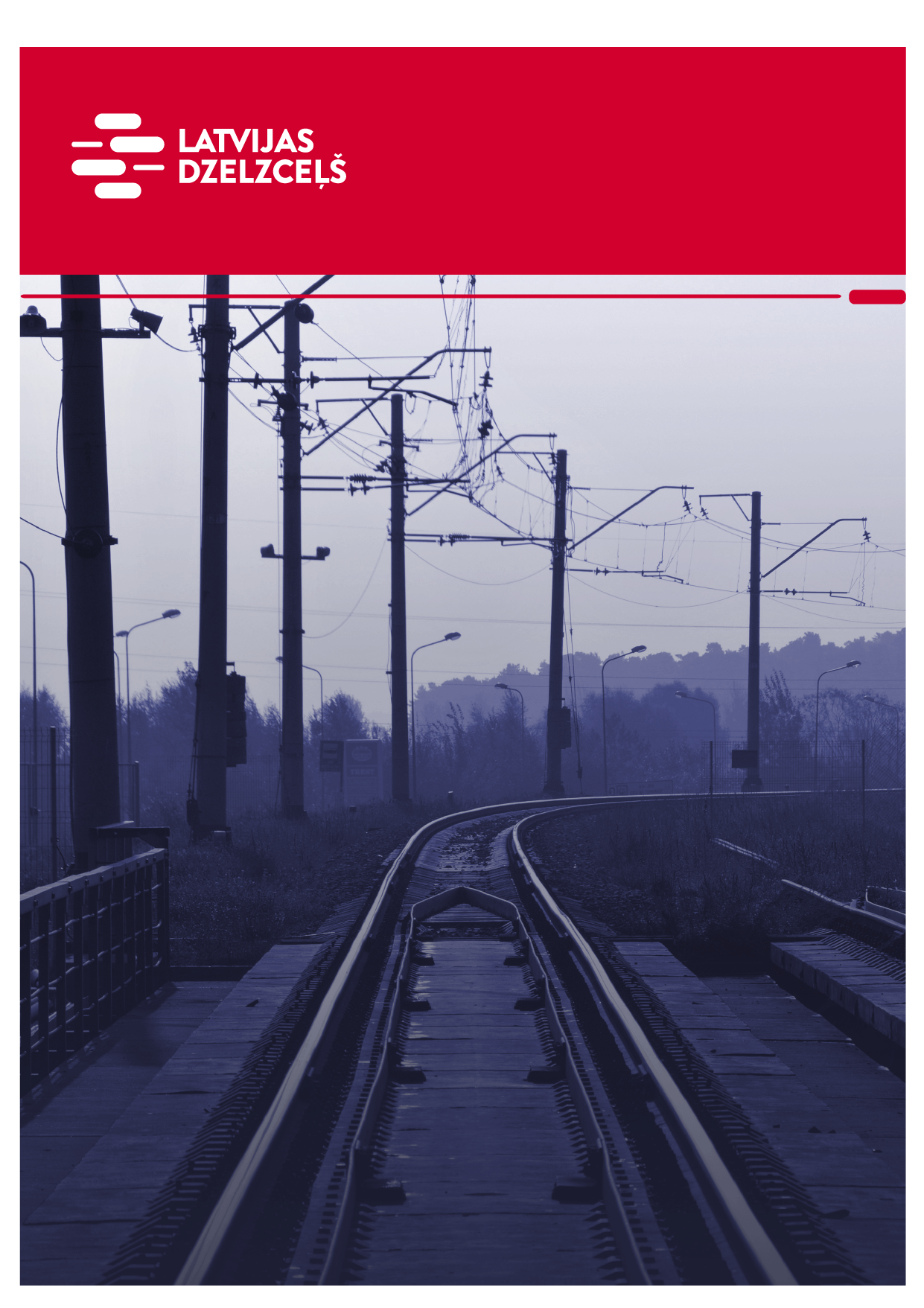 Vispārīga informācijaIepirkuma nolikumā ir lietoti šādi termini:sarunu procedūra (turpmāk var tikt saukts arī kā “iepirkums”, “iepirkuma procedūra”) – sarunu procedūra ar publikāciju “Elektroenerģijas piegāde SIA “LDZ ritošā sastāva serviss’ vajadzībām” (iepirkuma identifikācijas nr. LDZ 2023/36-SPA), kura tiek organizēta saskaņā ar “Latvijas dzelzceļš” koncerna un VAS “Latvijas dzelzceļš” iekšējos normatīvajos aktos noteikto kārtību;komisija – VAS “Latvijas dzelzceļš” iepirkuma komisija, kas pilnvarota organizēt iepirkumu;nolikums – iepirkuma nolikums ar pielikumiem un jebkuri nolikuma precizējumi, skaidrojumi, izmaiņas vai grozījumi, kuri var rasties iepirkuma procedūras gaitā;pasūtītājs – VAS “Latvijas dzelzceļš” (nolikuma tekstā var tikt saukts arī kā “LDZ”, kas saskaņā ar tā iekšējos normatīvajos aktos un “Latvijas dzelzceļš” koncerna iekšējos normatīvajos aktos noteikto kārtību organizē iepirkumu SIA “LDZ ritošā sastāva serviss” vajadzībām;pircējs (turpmāk var tikt saukts arī kā “maksātājs” un “līguma slēdzējs”) – SIA “LDZ ritošā sastāva serviss”;piegādātājs – piegādātājs, kas izteicis vēlmi piedalīties iepirkumā;pretendenta norādītā persona (apakšuzņēmējs) – pretendenta piesaistīta persona, kura veic pakalpojumu, darbus iepirkuma līguma izpildei un uz kuru neattiecas neviens no nolikumā noteiktajiem izslēgšanas noteikumiem;pretendents – piegādātājs, kas ir iesniedzis piedāvājumu iepirkumam;prece – elektroenerģija saskaņā ar nolikuma 2.1.punktā noteikto.Rekvizīti:pasūtītājs: VAS “Latvijas dzelzceļš”, vienotais reģistrācijas Nr.40003032065, juridiskā adrese: Gogoļa iela 3, Rīga, LV-1547, Latvija;pircējs: SIA “LDZ ritošā sastāva serviss” (RSS*), vienotais reģistrācijas Nr.40003788351, PVN reģistrācijas Nr.LV40003788351, juridiskā adrese: Turgeņeva iela 21, Rīga, LV-1050, Latvija. Banka: Luminor Bank AS Latvijas filiāle, konts LV26RIKO0000084909460, kods RIKOLV2X. Juridiskā adrese: Turgeņeva iela 21, Rīga, LV-1050, Latvija;iepirkumu veic pasūtītājs tā atkarīgās sabiedrības vajadzībām. Iepirkuma līgums tiks slēgts starp iepirkuma uzvarētāju un pircēju;*Pasūtītāja iekšējos normatīvajos aktos noteiktajā kārtībā definēts struktūrvienības saīsinātais apzīmējums, kurš var tikt lietots turpmāk iepirkuma dokumentos.Pasūtītāja kontaktpersona: organizatoriska rakstura jautājumos un jautājumos par nolikumu komisijas sekretāre – VAS “Latvijas dzelzceļš” Iepirkumu biroja galvenā iepirkumu speciāliste Iveta Dementjeva, tālruņa numurs: +371 27897395, e-pasta adrese: iveta.dementjeva@ldz.lv.Iepirkuma dokumentu pieejamība, informācijas sniegšana par iepirkumu un datu apstrādePasūtītājs nodrošina brīvu un tiešu elektronisku pieeju iepirkuma dokumentiem un visiem papildus nepieciešamajiem dokumentiem, tai skaitā iepirkuma līguma projektam un sniegtajiem skaidrojumiem, pasūtītāja tīmekļvietnē www.ldz.lv sadaļā “Iepirkumi” pie attiecīgā iepirkuma sludinājuma.Ja pasūtītājs objektīvu iemeslu dēļ nevar nodrošināt brīvu un tiešu elektronisku pieeju sarunu procedūras dokumentiem un visiem papildus nepieciešamajiem dokumentiem un/vai informācijai, tai skaitā iepirkuma līguma projektam, pasūtītājs tos izsūta vai izsniedz ieinteresētajiem piegādātājiem (pretendentiem) 2 (divu) dienu laikā pēc tam, kad saņemts pieprasījums.Ieinteresētajam piegādātājam ir pienākums sekot līdzi pasūtītāja tīmekļvietnē www.ldz.lv sadaļā “Iepirkumi” pie attiecīgā iepirkuma sludinājuma publicētajai informācijai. Pasūtītājs nav atbildīgs par to, ja ieinteresētā persona nav iepazinusies ar informāciju, kurai ir nodrošināta brīva un tieša elektroniska pieeja.Ja ieinteresētais piegādātājs ir laikus (ne vēlāk kā 2 (divas) dienas pirms piedāvājuma iesniegšanas termiņa beigām) pieprasījis pasūtītājam uz 1.3.punktā norādīto e-pasta adresi papildu informāciju par iepirkumu, pasūtītājs to sniedz 5 (piecu) darbdienu laikā pēc attiecīga pieprasījuma saņemšanas. Ja pieprasījums ir iesniegts vēlāk par norādīto termiņu, pasūtītājs izvērtē, vai atbildes sniegšanai ir nepieciešama papildus informācijas apstrāde, un, ja informācija ir ātri sagatavojama, pasūtītājs sniedz atbildi.Pasūtītājs ievieto 1.4.4.punktā minēto informāciju tīmekļvietnē, kurā ir pieejami iepirkuma dokumenti un visi papildus nepieciešamie dokumenti, kā arī elektroniskā formā nosūta atbildi piegādātājam, kas uzdevis jautājumu, uz tā norādīto e-pastu.Pretendentam informāciju par iepirkuma rezultātiem pasūtītājs izsūta uz e-pastu un pēc pieprasījuma – pa pastu.Iepirkuma dokumentos iekļautie fizisko personu dati tiks apstrādāti, pamatojoties uz 2016. gada 27.aprīļa Eiropas Parlamenta un Padomes Regulu 2016/679 par fizisku personu aizsardzību attiecībā uz personas datu apstrādi un šādu datu brīvu apriti, ar ko atceļ Direktīvu 95/46/EK (Vispārīgā datu aizsardzības regula) 6.panta 1.daļas f) apakšpunktu. Personas datu apstrādes pārzinis ir VAS “Latvijas dzelzceļš” un SIA “LDZ ritošā sastāva serviss”.Piedāvājumu iesniegšanas, atvēršanas vieta, datums, laiks un kārtībaPiedāvājumu iepirkumam jāiesniedz līdz 2023.gada 1.martam plkst.9:30, Latvijā, Rīgā, Gogoļa ielā 3, 1.stāvā, 100.kabinetā (VAS “Latvijas dzelzceļš” Kancelejā). To iesniedz personīgi, ar kurjera starpniecību vai ierakstītā pasta sūtījumā.Pretendents piedāvājuma kopiju iesniedz arī elektroniskā formā pēc norādītā piedāvājumu iesniegšanas termiņa beigām 1 darba dienas laikā, nosūtot to uz 1.3.punktā norādīto e-pasta adresi.Iesniegtos piedāvājumus atver 1.5.1.punktā noteiktajā datumā plkst. 10:00, VAS “Latvijas dzelzceļš” Iepirkumu birojā.Pēc piedāvājumu iesniegšanai noteiktā termiņa iesniegtie piedāvājumi netiks skatīti, tie tiks atgriezti atpakaļ iesniedzējiem bez izskatīšanas.Ja komisija saņēmusi pretendenta piedāvājuma atsaukumu vai grozījumu, to atver pirms piedāvājuma.Iesniedzot piedāvājumu, pretendents pilnībā atzīst visus nolikumā (t.sk. tā pielikumos un formās) ietvertos nosacījumus.Piedāvājumu atvēršana notiek slēgtā komisijas sanāksmē. Piedāvājumus atver to iesniegšanas secībā un nolasa pretendenta nosaukumu, piedāvājuma iesniegšanas laiku un piedāvāto cenu.Piedāvājuma dokumentu noformējumsPiedāvājums jāiesniedz drošā un aizvērtā iepakojumā, lai tā saturam nevar piekļūt, nesabojājot iesaiņojumu, uz iepakojuma jānorāda: “Piedāvājums sarunu procedūrai ar publikāciju “Elektroenerģijas piegāde SIA “LDZ ritošā sastāva serviss” vajadzībām” (id.Nr. LDZ 2023/36-SPA”. Neatvērt līdz 2023.gada 1.martam plkst.10:00”; to adresē: VAS “Latvijas dzelzceļš” Iepirkumu birojam, Gogoļa ielā 3, Rīgā, Latvijā, LV-1547. Uz piedāvājuma iepakojuma norāda arī pretendenta nosaukumu, adresi un kontakttālruni.Iepirkumam piedāvājuma dokumenti jāiesniedz papīra formā 1 (vienu) piedāvājuma oriģinālu un 1 (vienu) kopiju. Uz piedāvājuma oriģināla titullapas norāda “ORIĢINĀLS”, uz piedāvājuma kopijas titullapas - “KOPIJA”.Papildus piedāvājuma kopijas eksemplāru jāiesniedz elektroniskā formā (nav attiecināma prasība elektroniskai parakstīšanai) standarta biroja programmatūras rīkiem nolasāmā formātā pēc piedāvājumu iesniegšanas termiņa beigām 1 darba dienas laikā, nosūtot uz nolikuma 1.3.punktā norādīto e-pastu (Pasūtītāja kontaktpersonai).Ja starp dokumentiem tiks konstatētas pretrunas, noteicošie būs piedāvājuma oriģināla dokumenti.Piedāvājuma dokumentiem jābūt cauršūtiem vai caurauklotiem, tā, lai dokumentus nebūtu iespējams atdalīt. Piedāvājuma cauršūto sējumu lapām jābūt numurētām. Uz pēdējās lapas aizmugures jānorāda cauršūto lapu skaits, ko ar savu parakstu apliecina persona, kam ir pārstāvības tiesībasPiedāvājuma dokumenti jāiesniedz latviešu valodā vai citā valodā, pievienojot tulkojumu latviešu valodā. Par dokumentu tulkojuma atbilstību oriģinālam atbild pretendents.Piedāvājuma dokumentus pretendents noformē atbilstoši spēkā esošajiem normatīvajiem aktiem, kas nosaka papīra un elektronisko dokumentu izstrādāšanu, noformēšanu un parakstīšanu, tai skaitā Ministru kabineta 2018.gada 4.septembra noteikumiem Nr.558 “Dokumentu izstrādāšanas un noformēšanas kārtība”.Piedāvājuma papildinājumi, labojumi vai atsaukumi ir jāiesniedz, ievērojot piedāvājuma formai attiecināmo, slēgtā iesaiņojumā vai nosūtot uz e-pastu saskaņā ar 1.6.1.punktā noteikto. Uz iesaiņojuma jānorāda 1.6.1.punktā noteiktā informācija un atzīme “PAPILDINĀJUMI”, “LABOJUMI” vai “ATSAUKUMS”. Iesniegto piedāvājumu pretendents var papildināt vai grozīt tikai līdz piedāvājumu iesniegšanas termiņa beigām.Ja pretendents iesniedz vairākus piedāvājumus, tie visi ir atzīstami par nederīgiem, ievērojot nolikuma 2.3.punktā noteikto.Informāciju, kas ir komercnoslēpums atbilstoši Komercnoslēpuma aizsardzības likuma 2.pantam vai kas uzskatāma par konfidenciālu informāciju, pretendents norāda savā piedāvājumā. Komercnoslēpums vai konfidenciāla informācija nevar būt informācija, kas saskaņā ar normatīvajiem aktiem ir noteikta par vispārpieejamu informāciju.Iepirkumā iesniegtā piedāvājuma dokumentācija paliek pasūtītāja rīcībā un netiek atgriezta atpakaļ.Piedāvājuma derīguma termiņš: 5 (piecas) darba dienas no piedāvājuma atvēršanas dienas.Iepirkumā iesniedzamo dokumentu derīguma termiņš:Pretendenta izslēgšanas gadījumu neattiecināmību apliecinošās izziņas un citus līdzvērtīgus dokumentus, kurus izsniedz Latvijas kompetentās institūcijas, pasūtītājs pieņem un atzīst, ja tie izdoti ne agrāk kā 1 (vienu) vienu mēnesi pirms iesniegšanas dienas, bet ārvalstu kompetento institūciju izsniegtās izziņas un citus dokumentus komisija pieņem un atzīst, ja tie izdoti ne agrāk kā 6 (sešus) mēnešus pirms iesniegšanas dienas, ja vien izziņas vai dokumenta izdevējs nav norādījis īsāku tā derīguma termiņu.Komisija, izmantojot publiski pieejamās datu bāzes un publiski pieejamo informāciju var pārbaudīt un pārliecināties par pretendenta faktisko situāciju uz pieprasījuma brīdi – vai uz to neattiecas obligātie pretendentu izslēgšanas nosacījumi.Komisija ir tiesīga jebkurā brīdī pieprasīt no pretendenta iesniegt kompetentu institūciju izsniegtus aktuālus dokumentus, kas apliecina, ka uz pretendentu neattiecas obligātie pretendentu izslēgšanas nosacījumi, īpaši gadījumos, ja par minēto aktuālo informāciju nav iespējams pārbaudīt publiski pieejamās datu bāzēs.Ārvalsts pretendentam, lai izpildītu nolikumā minētās prasības attiecībā uz dokumentu iesniegšanu, ir tiesības iesniegt ekvivalentus dokumentus nolikuma 3.2.1., 3.2.2. un 3.2.6.punktā norādītajiem, kas izdoti saskaņā ar tā reģistrācijas valsts attiecīgajiem likumiem vai praksi, kuri vistuvāk atbilst Latvijas Republikas attiecīgajiem dokumentiem un kuri apliecina, ka uz pretendentu neattiecas neviens no nolikuma 3.2.punktā minētajiem obligātajiem pretendentu izslēgšanas noteikumiem.Piedāvājuma cenaFinanšu piedāvājumā cenas aprēķina un norāda EUR bez pievienotās vērtības nodokļa (PVN). Norāda fiksēto cenu par 1 MWh vienību ar 3 (trīs) zīmēm aiz komata, summu aprēķina un norāda ar precizitāti 2 (divas) zīmes aiz komata.Piedāvājuma cenā (finanšu piedāvājumā) jāietver absolūti visas ar konkrētā iepirkuma priekšmeta izpildi saistītās izmaksas, tai skaitā: elektroenerģijas tirdzniecība, balansēšanas pakalpojums, rēķinu izrakstīšana, maksājumu iekasēšana, apstrāde un citas darbības, kas saistītas ar elektroenerģijas tirdzniecību, personāla un administratīvās izmaksas, sociālie, dabas resursu, u.c. nodevas un nodokļi (izņemot PVN), kā arī pieskaitāmās izmaksas, ar peļņu un riska faktoriem saistītās izmaksas, neparedzamie izdevumi u.tml., izņemot 1.9.3.punktā noteikto.Piedāvātajā elektroenerģijas pārdošanas cenā netiek ietvertas izmaksas:lietotāja elektroenerģijas pārvades un sadales sistēmas pakalpojumi, obligātā iepirkuma un jaudas komponentes, ko lietotājs apmaksā saskaņā ar pārvades un sadales sistēmas operatoru noslēgtā sistēmas pakalpojumu līguma noteikumiem un apstiprināto tarifu;pievienotās vērtības nodokli (PVN), ko aprēķina un apmaksā atbilstoši darījuma brīdī spēkā esošo normatīvo aktu prasībām.Piedāvātajai cenai par iepirkuma priekšmetu (attiecīgi, līgumā fiksētajai cenai EUR/1 MWh) jābūt spēkā visu līguma darbības laiku: arī valūtas kursa, cenu inflācijas un citu izmaksas ietekmējošu faktoru izmaiņu gadījumos, un tā nevar būt objekts nekādiem vēlākiem pārrēķiniem, izņemot gadījumus, kad tas ir paredzēts Nolikumā un/vai Līgumā.Finanšu piedāvājuma izstrādē ņem vērā nolikuma 1.pielikumā norādīto informāciju par elektroenerģijas patēriņa apjomu. Norādītais elektroenerģijas patēriņa apjoms ir informatīvs un tā izmaiņas nevar būt par pamatu Finanšu piedāvājuma vēlākiem grozījumiem.Informācija par iepirkuma priekšmetuIepirkuma priekšmeta apraksts un apjoms: elektroenerģijas piegāde, kas ietver elektroenerģijas tirgus izmaksas, tirdzniecības pakalpojumu, balansēšanas pakalpojuma izmaksas, elektroenerģijas nodokli, rēķinu izrakstīšanu, maksājumu iekasēšanu, apstrādi, un citas darbības, kas saistītas ar elektroenerģijas piegādi un izpildāmas saskaņā ar iepirkuma procedūras dokumentiem, tai skaitā Tehnisko specifikāciju (nolikuma 1.pielikums) un līguma projektu (nolikuma 4.pielikums).Iepirkuma nomenklatūras (CPV) kods: 09310000-5 (Elektrība).Iepirkums netiek dalīts daļās. Piedāvājumu pretendentam jāiesniedz par visu iepirkuma priekšmetu kopumā pilnā apjomā. Piedāvājuma varianti nav atļauti.Pasūtītājs finansiālu vai citu apsvērumu dēļ ir tiesīgs palielināt vai samazināt iepirkuma priekšmeta apjomu un/vai plānoto līgumcenu (EUR bez PVN).Iepirkuma līgums: iepirkuma rezultātā tiek noslēgts līgums atbilstoši nolikuma 4.pielikumā pievienotajam līguma projektam starp pircēju (RSS) un uzvarējušo pretendentu.Līguma izpildes būtiskākie noteikumi (papildus skat. nolikuma 4.pielikumu):vieta: elektroenerģija jāpiegādā Latvijas Republikas pilsētās un adresēs, kuras norādītas nolikuma 1.pielikumā ietvertajā Objektu sarakstā, kur norādītas aktuālās adreses uz iepirkuma izsludināšanas brīdi. Līguma darbības laikā norādītās adreses var tikt mainītas, pievienojot jaunas vai izslēdzot esošās, saskaņojot izmaiņas kārtībā un termiņā saskaņā ar līguma projektā noteikto (skat. nolikuma 4.pielikumā);termiņš (elektroenerģijas piegādei): 12 (divpadsmit) kalendārie mēneši;plānotais sākums (elektroenerģijas piegādei): 2023.gada 1.aprīlis;līgumcena: līgumcena par vienības cenām EUR bez PVN, kuras tiek fiksētas saskaņā ar pretendenta iesniegto finanšu piedāvājumu.Plānotais kopējais apjoms: plānotais kopējais iegādes apjoms ir 3515 MWh saskaņā ar Tehniskajā specifikācijā (nolikuma 1.pielikums) noteikto.Tehniskajā specifikācijā (nolikuma 1.pielikums) norādītajiem elektroenerģijas patēriņa apjomiem ir informatīvs raksturs un tas nav uzskatāms par fiksēto elektroenerģijas apjomu. Nolikuma dokumentos elektroenerģijas apjomi tiek noteikti, vadoties pēc iepriekšējos gados faktiski izlietotajiem elektroenerģijas daudzumiem, lai pretendents varētu gūt priekšstatu par klāstu un apjomu, un ekonomiski izdevīgākā piedāvājuma noteikšanai saskaņā ar nolikuma 4.1.punktā noteiktajiem kritērijiem.Līguma slēgšanas tiesības ieguvušajam pretendentam iepirkuma līguma darbības laikā jānodrošina elektroenerģijas piegāde visos Pasūtītāja objektos atbilstoši nepieciešamībai.Garantijas nosacījumi: precei garantija piemērojama saskaņā ar Latvijas Republikā spēkā esošajiem tiesību aktiem.Samaksas nosacījumi: saskaņā ar līguma projektā noteikto kārtību (skat. nolikuma 4.pielikumā) tai skaitā:norēķinu periods: 14 (četrpadsmit) kalendāro dienu laikā pēc rēķina saņemšanas par faktiski patērēto elektroenerģiju iepriekšējā kalendārajā mēnesī atbilstoši komercuzskaites mēraparātu rādījumiem);līguma izpildē jānodrošina informācijas nodošana vienu reizi mēnesī par piegādāto elektroenerģiju elektroniskā veidā XML vai CSV formātos, izmantojot e-pastu: rss.rekini@ldz.lv un iekļaujot pasūtījumā šādus datus: pirkšanas dokumenta numurs, valūta, pasūtījuma veicēja identifikators, pieslēguma vietas identifikators, izlietotais apjoms, mērvienība, cena par mērvienību, kopējā summa, līguma numurs.Tehniskais raksturojums: elektroenerģija tiek piegādāta saskaņā ar nolikumu, tai skaitā Tehnisko specifikāciju (nolikuma 1.pielikums), atbilstoši tiesību aktu prasībām.Pretendentu atlases prasības un piedāvājumā iekļaujamā informācija un dokumentiPretendentam jāatbilst šādiem pretendentu atlases (kvalifikācijas) nosacījumiem un ar piedāvājumu jāiesniedz šāda informācija un dokumenti:piedāvājumu vērtēšanaPiedāvājumu izvēles kritērijs: iepirkuma nolikuma prasībām atbilstošs piedāvājums ar viszemāko cenu eiro (bez PVN) par visu iepirkuma priekšmetu kopumā.Iepirkuma komisijai ir tiesības pretendentu kvalifikācijas un piedāvājumu atbilstības pārbaudi veikt tikai pretendentam, kuram būtu piešķiramas iepirkuma līguma slēgšanas tiesības saskaņā ar nolikuma 4.1.punktā noteikto piedāvājumu izvēles kritēriju.Piedāvājumu vērtēšanas kārtība:Komisija piedāvājumu vērtēšanu  un pretendentu atlasi veic slēgtā (-ās) sēdē (-ēs) bez pretendentu un to pārstāvju klātbūtnes šādā kārtībā:piedāvājuma un tajā ietverto dokumentu noformējuma un satura atbilstības pārbaude, pārliecinoties, vai ir iesniegti visi nepieciešamie dokumenti un vai tie noformēti atbilstoši nolikuma prasībām. Ja piedāvājumā ir pieļauta noformējuma prasību neatbilstība, komisija vērtē to būtiskumu un lemj par piedāvājuma noraidīšanas pamatotību;pretendenta atbilstības kvalifikācijas prasībām pārbaude, vērtēšanas gaitā pārbaudot arī, vai uz pretendentu nav attiecināmi nolikuma 3.2.punktā minētie izslēgšanas gadījumi;piedāvājuma atbilstības pārbaude un izvērtēšana tehniskajām prasībām (nolikuma 1.pielikums);piedāvājumu vērtēšanā komisija pārbauda, vai piedāvājumā nav aritmētisku kļūdu Ja komisija konstatē šādas kļūdas, tā konstatētās kļūdas izlabo. Par kļūdu labojumu un laboto piedāvājuma summu komisija paziņo pretendentam, kura pieļautās kļūdas labotas. Vērtējot finanšu piedāvājumu, komisija ņem vērā labojumus. Šis punkts tiek piemērots, uzsākot piedāvājumu vērtēšanu, gadījumā, ja pārbaude un izvērtēšana notiek saskaņā ar nolikuma 4.2.punktu;komisija lemj par pretendenta piedāvājuma noraidīšanu un pretendenta izslēgšanu no turpmākās dalības iepirkumā, vai skaidrojuma pieprasīšanu, ja piedāvājumu izvērtēšanas gaitā tiek konstatēts, ka piedāvājumā ir neskaidra, nepilnīga vai pretrunīga informācija;ja attiecināms, vērtēšanas gaitā tiek pārbaudītas arī pretendenta piesaistītās personas saskaņā ar nolikumā noteikto un ņemot vērā attiecīgās personas pienākumus un saistības.Pasūtītājs ir tiesīgs lūgt, lai pretendents vai kompetenta institūcija precizē, papildina vai izskaidro piedāvājuma dokumentus, kā arī piedāvājumu vērtēšanas gaitā pieprasīt, lai tiek izskaidrota piedāvājumā iekļautā informācija. Termiņu nepieciešamās informācijas, dokumenta vai materiāla iesniegšanai nosaka samērīgi ar laiku, kāds nepieciešams šādas informācijas vai dokumenta sagatavošanai, vai materiāla iegūšanai un iesniegšanai.Ja pasūtītājs saskaņā ar nolikuma 4.3.2.punktu ir pieprasījis izskaidrot vai papildināt piedāvājumā ietverto pretendenta iesniegto informāciju, bet pretendents to nav izdarījis atbilstoši komisijas noteiktajām prasībām, piedāvājums tiek vērtēts pēc pasūtītāja/komisijas rīcībā esošās informācijas.Ja pretendentu piedāvājumi pasūtītājam nav izdevīgi, komisija ir tiesīga pirms lēmuma par iepirkuma rezultātu pieņemšanas lūgt visiem pretendentiem, kas iesnieguši nolikuma prasībām atbilstošus piedāvājumus, samazināt piedāvājuma cenu.Pirms lēmuma pieņemšanas par iepirkuma līguma slēgšanas tiesību piešķiršanu, tiek veikta pārbaude attiecībā uz pretendentu, kam būtu piešķiramas līguma slēgšanas tiesības saskaņā ar Starptautisko un Latvijas Republikas nacionālo sankciju likumu (skat. nolikuma 3.2.6.punktu).sarunas ar pretendentiemSarunas pēc nepieciešamības var tikt rīkotas pēc piedāvājumu pārbaudes vai piedāvājumu pārbaudes gaitā, ja:komisijai nepieciešami piedāvājumu precizējumi un/vai skaidrojumi;nepieciešams vienoties par iespējamām izmaiņām iepirkuma priekšmetā, līguma projekta būtiskos grozījumos, piemēram: izpildes termiņos, tehniskajos noteikumos, iepirkuma priekšmeta apjomā (Pasūtītājs ir tiesīgs finansiālu vai citu apsvērumu dēļ palielināt vai samazināt iepirkuma priekšmeta apjomu);nepieciešams vienoties par pasūtītājam izdevīgāku cenu un samaksas noteikumiem.Gadījumā, ja divi vai vairāk atbilstoši pretendenti ir iesnieguši nolikuma prasībām atbilstošus piedāvājumus un saskaņā ar nolikuma 4.1.punktā noteikto izvēles kritēriju piedāvātā zemākā cena ir vienāda, komisija izvēlas pretendentu, kuram piešķiramas iepirkuma līguma slēgšanas tiesības, izlozes kārtībā (izloze tiks veikta starp pretendentiem, kuru novērtējums ir vienāds).Sarunas un izloze tiks protokolētas.Iepirkuma ietvaros var tikt noteikta atkārtota piedāvājumu un/vai Finanšu piedāvājumu iesniegšana.lēmuma pieņemšanaPēc piedāvājumu pārbaudes un izvērtēšanas, līguma slēgšanas tiesību piešķiršanai (uzvarētāja noteikšanai) komisija izvēlas pretendentu, kura kvalifikācija un piedāvājums atbilst nolikuma prasībām, un kura piedāvājums atzīts par atbilstošu nolikuma 4.1.punktā noteiktajam izvēles kritērijam.Ja iepirkumā nav iesniegti piedāvājumi vai ja iesniegtie piedāvājumi neatbilst iepirkuma dokumentos noteiktajām prasībām, komisija var pieņemt lēmumu pārtraukt un/vai izbeigt iepirkumu.Komisija ir tiesīga jebkurā brīdī pārtraukt iepirkumu, ja tam ir objektīvs pamatojums.Ja iepirkumā iesniegts viens piedāvājums, komisija lemj, vai tas atbilst nolikumam, vai tas ir izdevīgs un vai attiecīgo pretendentu var atzīt par uzvarētāju iepirkumā.Pasūtītāja iekšējos normatīvajos aktos noteiktajā kārtībā pieņemtais lēmums par iepirkuma rezultātu un līguma slēgšanu un Pircēja valdes galīgā lēmuma par iepirkuma rezultātu un līguma noslēgšanu pieņemšana ir pamats līguma noslēgšanai ar iepirkuma uzvarētāju.Iepirkuma  REZULTĀTU PAZIŅOŠANA UN IEPIRKUMA LĪGUMA NOSLĒGŠANAIepirkums beidzas pēc visu pretendentu nolikumā noteiktā kārtībā iesniegto piedāvājumu pārbaudes un izvērtēšanas, sarunām (ja nepieciešams), iepirkuma uzvarētāja noteikšanas vai pēc iepirkuma izbeigšanas, vai pārtraukšanas.Pircējs 5 (piecu) darba dienu laikā pēc lēmuma pieņemšanas rakstiski informē visus pretendentus par iepirkuma rezultātiem. Gadījumā, ja iepirkums tika izbeigts vai pārtraukts, pircējs vienlaikus informē visus pretendentus par iemesliem, kuru dēļ iepirkums tika izbeigts vai pārtraukts.Iepirkuma uzvarētājs piecu darbdienu laikā no paziņojuma saņemšanas par iepirkuma rezultātiem ierodas pie pircēja noslēgt līgumu. Ja izraudzītais pretendents atsakās slēgt iepirkuma līgumu, tiek pieņemts lēmums slēgt līgumu ar nākamo nolikuma prasībām atbilstošo pretendentu, kas iesniedzis nolikuma 4.1.punktā noteiktajam izvēles kritērijam un nolikuma prasībām atbilstošu piedāvājumu, vai pārtraukt iepirkumu, neizvēloties nevienu piedāvājumu. Ja pieņemts lēmums slēgt līgumu ar nākamo atbilstošo pretendentu, kas iesniedzis nolikuma 4.1.punktā noteiktajam izvēles kritērijam un nolikuma prasībām atbilstošu piedāvājumu, bet tas atsakās līgumu slēgt, tiek pieņemts lēmums pārtraukt iepirkumu, neizvēloties nevienu piedāvājumu.Pielikumā:1.pielikums 	Tehniskā specifikācija (pretendenta tehniskais piedāvājums, forma) uz 2 lp.;2.pielikums	Pieteikums dalībai iepirkumā /forma/ uz 3 lp.;3.pielikums	Informācija par pretendenta pieredzi /forma/ uz 1 lp.;4.pielikums	Līguma projekts uz 7 lp.I.Dementjeva, 27897395iveta.dementjeva@ldz.lv1.pielikumsVAS “Latvijas dzelzceļš” organizētās sarunu procedūras ar publikāciju“Elektroenerģijas piegāde SIA “LDZ ritošā sastāva serviss” vajadzībām”(iepirkuma identifikācijas Nr. LDZ 2023/36-SPA) nolikumamTEHNISKĀ SPECIFIKĀCIJAIepirkums: sarunu procedūra ar publikāciju “Elektroenerģijas piegāde SIA “LDZ ritošā sastāva serviss” vajadzībām” (iepirkuma identifikācijas Nr. LDZ 2023/36-SPA).Līguma darbības laikā tiek nodrošināts elektroenerģijas piegāde visās pircēja norādītajās adresēs apjomā līdz 3515 MWh (apjoms var tikt mainīts pēc Pasūtītāja nepieciešamības), saskaņā ar šajā specifikācijā un līgumā noteikto.Elektroenerģijas piegāde ietver elektroenerģijas (tekstā var tikt saukts – EE) pirkšanu un balansēšanas pakalpojumu un citas darbības, kas saistītas ar elektroenerģijas tirdzniecību, un neietver elektroenerģijas pārvadi un sadali, ko Lietotājam nodrošina sistēmas operators VAS “Latvijas dzelzceļš”, obligātā iepirkuma un jaudas komponentes, ko lietotājs apmaksā saskaņā ar pārvades un sadales sistēmas operatoru noslēgtā sistēmas pakalpojumu līguma noteikumiem un apstiprināto tarifu.Līgumslēdzējpusēm ir saistošs elektroenerģijas tirdzniecības jomu reglamentējošos tiesību aktos noteiktais – Elektroenerģijas tirgus likums, Enerģētikas likums, Likums par sabiedrisko pakalpojumu regulatoriem, Elektroenerģijas tirdzniecības un lietošanas noteikumi, u.c., kuri ir spēkā attiecīgās darbības veikšanas brīdī.Plānotais sākums elektroenerģijas piegādei: 2023.gada 1.aprīlis.Elektroenerģijas tirdzniecības līguma izpildei jānodrošina līgums ar elektroenerģijas sadales sistēmas operatoru VAS “Latvijas dzelzceļš”, atbilstoši objekta atrašanās vietai, kuru tīklam ir pieslēgtas Pircēja elektroietaises.Elektroenerģijas tirdzniecības līguma izpildei jānodrošina balansēšanas līgums (-i) ar pārvades sistēmas operatoru.Apjoms: līguma darbības laikā tiek nodrošināta nepārtraukta elektroenerģijas piegāde visos Pircēja/Lietotāja norādītajos objektos (skat. Tehniskajā specifikācijā 2.tabulu “Objektu saraksts”) atbilstoši lietotāja faktiskajai nepieciešamībai.Kopējais plānotais apjoms 12 mēnešiem/1 gadam – informatīvi tiek norādīts, vadoties pēc iepriekšējo gadu EE faktiskā patēriņa daudzumiem, priekšstatam par klāstu un apjomu:3.tabula. EE patēriņš sadalījumā pa mēnešiem 1 gada ietvarā*:*Norādītie apjomi ir informatīvi, līguma darbības laikā EE tiek nodrošināta atbilstoši faktiskajai nepieciešamībaiObjektu saraksts - norādītas adreses un skaits var tikt mainīts, pievienojot jaunus vai izslēdzot norādītos objektus, atbilstoši faktiskajai situācijai Latvijas Republikas robežās, informējot par izmaiņām kārtībā un termiņā saskaņā ar līgumā noteikto.4.tabula. Objektu saraksts:2.pielikumsVAS “Latvijas dzelzceļš” organizētās sarunu procedūras ar publikāciju“Elektroenerģijas piegāde SIA “LDZ ritošā sastāva serviss” vajadzībām”(iepirkuma identifikācijas Nr. LDZ 2023/36-SPA) nolikumam/forma/202_.gada “___.”_________ Nr.____________________PIETEIKUMS DALĪBAI iepirkumāIepirkums: sarunu procedūra ar publikāciju “Elektroenerģijas piegāde SIA “LDZ ritošā sastāva serviss” vajadzībām” (iepirkuma identifikācijas Nr. LDZ 2023/36-SPA).Pretendents ______________________________________, _________________	(Pretendenta nosaukums, reģ.nr.)tā __________________________________________________________________ personā, (vadītāja vai pilnvarotās personas vārds, uzvārds, amats)ar šī pieteikuma iesniegšanu apstiprinām iepirkumam piedāvājumu un ar to saistītos apliecinājumus un garantijas saskaņā ar turpmāk aprakstīto.Apliecinām savu dalību VAS “Latvijas dzelzceļš” (turpmāk tekstā – pasūtītājs) organizētajā sarunu procedūrā ar publikāciju “Elektroenerģijas piegāde SIA “LDZ ritošā sastāva serviss” vajadzībām” (iepirkuma identifikācijas Nr. LDZ 2023/36-SPA) (turpmāk tekstā – iepirkums).Piedāvājam piegādāt elektroenerģiju termiņā un pilnā apjomā saskaņā ar iepirkuma dokumentu prasībām (t.sk. Tehniskajai specifikācijai un Līguma projektam), šim pieteikumam pievienoto Tehnisko piedāvājumu un par šādu cenu:Finanšu piedāvājums*Aprēķinātā kopsumma ir paredzēta vienīgi iesniegto pretendentu piedāvājumu salīdzināšanai, nav uzskatāma par paredzamo līgumcenu un nav saistoša iepirkuma līguma slēdzējiemSkaidrojums tabulā lietotajiem apzīmējumiem:Piedāvātā cena EUR bez PVN par 1MWh tiek fiksēta līgumā (tā noslēgšanas gadījumā).PVN likme tiek noteikta saskaņā ar spēkā esošajiem Latvijas Republikas normatīvajiem aktiem darījuma brīdī.Viens kalendārais gads – atbilst 12 kalendāriem mēnešiem.Uzcenojums – cenas piedāvājumā netiek ietverta elektroenerģijas biržas cena, kas Līguma izpildes laikā tiek aprēķināta atbilstoši Nord Pool elektroenerģijas biržas Latvijas tirdzniecības zonas ikstundas cenai.Plānotais daudzums– plānotais elektroenerģijas patēriņš, kurš, ņemot vērā nolikuma noteikumus, ir informatīva rakstura. Faktiskais apjoms līguma darbības laikā tiek nodrošināts un lietots atbilstoši nepieciešamībai.Finanšu piedāvājumā norādītās kopsummas, ņemot vērā nolikuma noteikumus, ir informatīva rakstura.Apliecinām, ka iepirkuma dokumentācija (nolikums ar tā pielikumiem) ir skaidra un saprotama, iebildumu un pretenziju nav un līguma slēgšanas tiesību piešķiršanas gadījumā apņemamies pildīt visus iepirkuma nolikuma noteikumus, kā arī slēgt līgumu atbilstoši iepirkuma nolikumam pievienotajam līguma projektam.Apliecinām, ka neatbilstam nevienam no iepirkuma nolikuma 3.2. punktā minētajiem pretendentu izslēgšanas gadījumiem.Apliecinām, ka esam informēti, ka, izpildoties kādam no iepirkuma nolikuma 3.2. punktā minētajiem pretendentu izslēgšanas gadījumiem pretendenta piedāvājums var tikt noraidīts vai līguma slēgšanas tiesību piešķiršanas gadījumā pasūtītājs var atteikties slēgt līgumu.Atzīstam sava piedāvājuma derīguma termiņu ne mazāk kā [norāda atbilstoši iepirkuma nolikuma 1.7.punktam] ___dienas no piedāvājuma atvēršanas dienas.Piedāvājam samaksas termiņu [nosacījums: norādot termiņu ņem vērā nolikuma 2.9.punktā noteikto:] ___ (vārdiem) kalendārās dienas pēc rēķina saņemšanas par faktiski patērēto elektroenerģiju iepriekšējā kalendārajā mēnesī atbilstoši komercuzskaites mēraparātu rādījumiem, ievērojot nolikuma 2.10.punktā noteiktos nosacījumus un līguma projektā noteikto kārtību un nosacījumus.Garantējam, ka līguma izpildē tiks nodrošināta pircējam SIA “LDZ ritošā sastāva serviss” informācijas nodošana vienu reizi mēnesī par piegādāto elektroenerģiju elektroniskā veidā XML vai CSV formātos, izmantojot pircēja norādīto e-pastu un iekļaujot šādus pasūtījuma datus: pirkšanas dokumenta numurs, valūta, pasūtījuma veicēja identifikators, pieslēguma vietas identifikators, izlietotais apjoms, mērvienība, cena par mērvienību, kopējā summa, līguma numurs.Apliecinām, ka piedāvājuma cenā (finanšu piedāvājumā) ir iekļautas pilnīgi visas ar iepirkuma priekšmeta izpildi saistītās izmaksas, tai skaitā: elektroenerģijas tirdzniecība, balansēšanas pakalpojums, rēķinu izrakstīšana, maksājumu iekasēšana, apstrāde un citas darbības, kas saistītas ar elektroenerģijas tirdzniecību, personāla un administratīvās izmaksas, sociālie, dabas resursu, u.c. nodevas un nodokļi (izņemot PVN), kā arī pieskaitāmās izmaksas, ar peļņu un riska faktoriem saistītās, ievērojot noteiktos izņēmumus Tehniskās specifikācijas – Tehniskā piedāvājuma 1.punktā.Garantējam, ka elektroenerģijas piegāde tiks nodrošināta atbilstošā apjomā, kvalitātē un termiņā, kurus paredz iepirkuma nolikuma noteikumi, un apstiprinām, ka apzināmies un piekrītam, ka Objektu sarakstā norādītās adreses un skaits līguma darbības laikā (tā noslēgšanas gadījumā) var tikt mainīts, pievienojot jaunus vai izslēdzot norādītos objektus, atbilstoši faktiskajai situācijai Latvijas Republikas robežās, informējot par izmaiņām kārtībā un termiņā saskaņā ar līguma projektā (iepirkuma nolikuma 4.pielikums) noteikto.Apstiprinām, ka mūsu rīcībā ir visi nepieciešamie tehniskie resursi un kvalificēti speciālisti, lai veiktu drošu, nepārtrauktu un efektīvu elektroenerģijas piegādi atbilstoši iepirkuma nolikuma, tai skaitā Tehniskās specifikācijas (iepirkuma nolikuma 1.pielikums) prasībām.Garantējam, ka elektroenerģijas piegāde tiks nodrošināta atbilstošā apjomā, kvalitātē un termiņā, kurus paredz iepirkuma nolikuma noteikumi, un saskaņā ar Eiropas Savienībā un Latvijas Republikā spēkā esošajiem normatīviem.Apliecinām, ka iepirkuma priekšmetā noteiktajā apjomā un termiņā elektroenerģijas tirdzniecībai un piegādei pretendentam ir noformētas un izsniegtas spēkā esošas nepieciešamās atļaujas, licences un noslēgti līgumi (vienošanās) ar elektroenerģijas sadales sistēmas operatoru un balansēšanas līgums (-i) ar pārvades sistēmas operatoru (saskaņā ar iepirkuma nolikuma 3.3.2., 3.3.4. un 3.3.5.p.):Informējam, ka iepirkuma līguma noslēgšanas gadījumā to parakstīs [atzīmē/norāda atbilstošo:]:Apliecinām, ka esam iepazinušies ar “Latvijas dzelzceļš” koncerna mājas lapā www.ldz.lv publicētajiem “Latvijas dzelzceļš” koncerna sadarbības partneru biznesa ētikas pamatprincipiem, atbilstam tiem un apņemamies arī turpmāk strikti tos ievērot paši un nodrošināt, ka tos ievēro arī mūsu darbinieki.Apliecinām, ka pretendents [pretendenta nosaukums:] _______, tā darbinieks vai pretendenta piedāvājumā norādītā persona nav konsultējusi vai citādi bijusi iesaistīta iepirkuma dokumentu sagatavošanā.Apliecinām, ka piedāvātā prece un pretendents un preces piegādes ķēdes dalībnieki nav iekļauti un uz tiem nav attiecināmas starptautiskās vai nacionālās sankcijas atbilstoši Eiropas Savienības tiesību aktos un Latvijas Republikas nacionālajos tiesību aktos norādītajam. Ja iepirkuma ietvaros vai iespējamā iepirkuma līguma izpildes laikā šādas sankcijas tiks piemērotas vai kļūs attiecināmas, pretendents nekavējoties rakstveidā par to paziņo pasūtītājam.Garantējam, ka visas sniegtās ziņas šajā pieteikuma veidlapā un pievienotajos dokumentos, kas ir šī pieteikuma neatņemama sastāvdaļa, ir patiesas, ar piedāvājumu iesniegtās dokumentu kopijas atbilst dokumentu oriģināliem.Pretendenta rekvizīti, kontaktinformācija:_________________________________________Pretendenta vadītāja vai pilnvarotās personas paraksts_______________________________________________Paraksta atšifrējums (pretendenta vadītāja vai pilnvarotās personas vārds, uzvārds, amatsz.v.3.pielikumsVAS “Latvijas dzelzceļš” organizētās sarunu procedūras ar publikāciju“Elektroenerģijas piegāde SIA “LDZ ritošā sastāva serviss” vajadzībām”(iepirkuma identifikācijas Nr. LDZ 2023/36-SPA) nolikumam/forma/Informācija par pretendenta pieredziIepirkums: sarunu procedūra ar publikāciju “Elektroenerģijas piegāde SIA “LDZ ritošā sastāva serviss” vajadzībām” (iepirkuma identifikācijas Nr. LDZ 2023/36-SPA).Pretendents (nosaukums, reģ.nr.): _____________________Informējam par iepirkuma priekšmetam līdzīga satura un apjoma līguma izpildi (saskaņā ar iepirkuma nolikuma 3.3.4.punktu):Piezīmes - norāda informāciju par preču saņēmēju (klientu, lietotāju - nosaukums, reģ.nr.), tā kontaktpersonu un tās kontaktinformāciju (tālruņa nr., e-pasta adrese), lai nepieciešamības gadījumā var sazināties, norādītās informācijas apstiprināšanai.Ar šo apstiprinām un garantējam sniegto ziņu patiesumu un precizitāti._________________________________________Pretendenta vadītāja vai pilnvarotās personas paraksts_______________________________________________Paraksta atšifrējums (pretendenta vadītāja vai pilnvarotās personas vārds, uzvārds, amatsz.v.4.pielikumsVAS “Latvijas dzelzceļš” organizētās sarunu procedūras ar publikāciju“Elektroenerģijas piegāde SIA “LDZ ritošā sastāva serviss” vajadzībām”(iepirkuma identifikācijas Nr. LDZ 2023/36-SPA) nolikumamLĪGUMA PROJEKTSLīguma projekts var tikt precizēts (papildināts un koriģēts) ar nenozīmīgiem papildinājumiem, korekcijām, piemēram, ja izmantotie formulējumi ir neprecīzi, pārrakstīšanās un tehniski kļūdu labojumi, par kārtību un termiņiem savstarpējai informācijas apmaiņai, ja puses vienojas par abpusēji izdevīgākiem un/vai ērtākiem risinājumiem, līguma ērtākai izpildei par atbildīgo kontaktpersonu noteikšanu, par atbildīgo personu pārstāvības tiesībām un apjomu noteikšanu u.c.LĪGUMS Nr.____________Rīgā, 	[ja līgums noslēgts papīra formātā, tiek norādīts datums:]_________________ [Vai, ja līgums noslēgts e-doc formātā:]SIA “LDZ ritošā sastāva serviss”, vienotais reģistrācijas Nr. ________, turpmāk - Lietotājs, tās  (amats) _____________________ (vārds uzvārds) _____ personā, kurš (-a, -i) rīkojas saskaņā ar _____________________________ komercpilnvaru Nr. ____________ no vienas puses, un[Izvēlētā pretendenta nosaukums], vienotais reģistrācijas Nr. _____________, turpmāk – Tirgotājs, tā (amats) _____________________ (vārds, uzvārds) _____ personā, kurš (-a, -i) rīkojas uz Statūtu pamata, no otras puses, turpmāk abi kopā un katrs atsevišķi turpmāk – Puses/Puse, noslēdz šo līgumu (turpmāk - Līgums) par sekojošo:Līguma priekšmetsLīguma priekšmets ir elektroenerģijas (tekstā var tikt saukts, kā Prece, elektroenerģija, EE) tirdzniecība: Tirgotājs pārdod un Lietotājs pērk atbilstoši tehniskajai specifikācijai (Līguma 1.pielikums) neierobežotu apjomu elektroenerģijas Līgumā noteikto elektroenerģiju patērējošo objektu (turpmāk – Objekts, Objekti), kuri uzskaitīti Līguma pielikumā, vajadzībām, saskaņā ar Lietotāja organizētā sarunu procedūras ar publikāciju “Elektroenerģijas piegāde SIA “LDZ ritošā sastāva serviss” vajadzībām” (iepirkum identifikācijas Nr. LDZ 2023/36-SPA) (turpmāk – “iepirkums”) nolikumam (apstiprināts ar VAS “Latvijas dzelzceļš” iepirkuma komisijas 202_.gada __.februāra 1.sēdes protokolu) un rezultātiem (apstiprināti ar VAS “Latvijas dzelzceļš” 202_.gada __.___ valdes lēmumu), Tirgotāja piedāvājumam (202_.gada __.pieteikums dalībai iepirkumā Nr.___ ar tam pievienotajiem dokumentiem), Tehniskajai specifikācijai (Līguma pielikums).Tirgotājs Līguma darbības laikā nodrošina nepārtrauktu elektroenerģijas piegādi Lietotāja norādītajiem objektiem, kas uzskaitīti Līguma pielikumā (skat. Tehniskajā specifikācijā “Objektu saraksts), atbilstoši Lietotāja faktiskajai nepieciešamībai.Termiņi un uz tā izpildi attiecināmie nosacījumiLīgums stājas spēkā ar tā parakstīšanas brīdi un ir spēkā līdz pušu saistību pilnīgai izpildei.Lai šis elektroenerģijas tirdzniecības līgums būtu spēkā, ir nepieciešams spēkā esošs elektroenerģijas sistēmas pakalpojuma līgums starp Lietotāju un elektroenerģijas sistēmas operatoru, kura tīklam ir pieslēgts Lietotāja elektroietaises.Elektroenerģijas tirdzniecības periods: Tirgotājs piegādā Preci sākot no ______ līdz ____ [termiņš un nosacījumi tiks norādīti atbilstoši iepirkuma nolikumā noteiktajam].LīgumcenaPar Līguma 1.1.punktā noteikto preci tiek noteikta līgumcena bez pievienotās vērtības nodokļa (turpmāk – PVN) par 1 (vienu) MWh ________ EUR (vārdiem).Papildus tiek aprēķināts un maksāts PVN atbilstoši darījuma brīdī spēkā esošiem tiesību aktiem.Līguma darbības laikā elektroenerģijas tirdzniecības periodā par Līguma 3.1.punktā noteiktajām Elektroenerģijas cenām Lietotājs pērk un Tirgotājs piegādā neierobežotu aktīvās elektroenerģijas apjomu atbilstoši Lietotāja faktiskajai nepieciešamībai. Kopējās faktiskās izmaksas tiek aprēķinātas pēc faktiskajiem Preču pirkumiem (Preces daudzumiem), kuri tiek fiksēti Līgumā noteiktajā kārtībāLīgumcenā ir iekļautas visas izmaksas ar Līguma izpildi saistītās izmaksas visam Līguma darbības laikam, tai skaitā balansēšanas pakalpojums, rēķinu izrakstīšana, maksājumu iekasēšana, apstrāde un citas darbības, kas saistītas ar elektroenerģijas tirdzniecību, kā arī personāla un administratīvās izmaksas, dabas resursu, u.c. nodokļi un nodevas, kā arī pieskaitāmās izmaksas, ar peļņu un riska faktoriem saistītās izmaksas, neparedzamie izdevumi u.tml., kurus Tirgotājs apņemas samaksāt, izņemot 3.5.punktā noteiktās.Līgumcena neietver elektroenerģijas pārvadi un sadali, ko Lietotājam nodrošina sistēmas operators, obligātā iepirkuma komponentes un sistēmas pakalpojumi, ko Lietotājs apmaksā saskaņā ar sadales sistēmas operatoru noslēgtā sistēmas pakalpojumu līguma noteikumiem un apstiprināto tarifu.Norēķinu kārtībaLietotājs samaksā Tirgotājam par faktiski patērēto elektroenerģiju iepriekšējā kalendārajā mēnesī, kas tiek fiksēti atbilstoši komercuzskaites mēraparātu rādījumiem, [tiks norādīts saskaņā ar iepirkuma nolikumā noteikto:] ___ (vārdiem) laikā pēc Līgumā noteikumiem atbilstoša norēķinu dokumenta (rēķina) saņemšanas (4.2.p.).Tirgotājs iesniedz Lietotājam dokumentu apmaksai (rēķinu) līdz katra mēneša 10. (desmitajam) datumam, tajā norādot saistošos normatīvos aktos noteiktos datus, tostarp:Lietotāja rekvizītus,Lietotāja struktūrvienības (Preces saņēmēja, ievērojot Objektu sadalījumu Līguma 1.pielikumā) rekvizītus (sk. šī Līguma __.sadaļu), Lietotāja piešķirto Līguma numuru un datumu*,Tirgotāja rekvizītus,piegādātās elektroenerģijas aprakstu, daudzumu,piegādātās elektroenerģijas vienības cenu un kopējo summu,kā arī cenas un summas norēķiniem par sistēmas operatora pakalpojumiem, palīgpakalpojumiem,maksu par obligātā iepirkuma komponentēm.* piezīme 4.2.3.punktam - nosacījums var tikt precizēts attiecībā uz Lietotāja piešķirto Līguma numuru un datumu, ja saskaņā ar izvēlētā pretendenta (uzvarētāja) objektīvu pamatojumu tas nepieciešams, piemēram, rēķinu aprite tiek formēta ar IT sistēmu palīdzību un (ieviestās) sistēmas tehniskais risinājums nepieļauj iespēju papildināt konkrētos specifiskos datus.Ievērojot izvēlētā pretendenta (uzvarētāja) sniegto informāciju, uz šajā punktā (4.2.p.) noteikto datumu var tikt izvērtēti un, ja atzīstams par būtisku (svarīgu)  aspektu līgumsaistību izpildē, ko nepieciešams precīzi atrunāt līgumā, noteikti papildinājumi/precizējumi, piemēram, ja objektīvi nepieciešamas atkāpes (nosacījumi) sakarā ar līdzēju datu apstrādes termiņiem (kas atbilst procesiem attiecināmiem uz elektroenerģijas patēriņa datu nodošanu, rēķinu apstrādi, grāmatvedības uzskaiti u.tml.). Jebkurā gadījumā pasūtītājs patur tiesības izvēlēties sev piemērotāko rēķina iesniegšanas termiņu atbilstoši 4.2.punkta redakcijai.Par sistēmas pakalpojumiem, palīgpakalpojumiem, ko Lietotājam nodrošina sistēmas operators, Lietotāja vārdā norēķinās Tirgotājs, attiecīgos maksājumus ietverot rēķinā, ievērojot 6.3.punktā noteikto.Maksājuma dokuments (rēķins) tiek sagatavots elektroniski, kur personas paraksts tiek aizstāts ar elektronisku apliecinājumu (Autorizāciju). Tirgotājs saskaņā ar Līgumu sagatavoto rēķinu nosūta no Tirgotāja elektroniskās pasta adreses ‘________’ uz Lietotāja elektronisko pasta adresi ‘rss.rekini@ldz.lv’.Maksājuma dokuments tiks uzskatīts par saņemtu nākamajā darba dienā pēc tā nosūtīšanas uz norādīto e-pasta adresi.Līguma izpildē jānodrošina informācijas nodošanu par piegādāto Preci elektroniskā veidā XML vai CSV formātos, izmantojot e-pastu: rss.rekini@ldz.lv un iekļaujot pasūtījumā šādus datus: pirkšanas dokumenta numurs, valūta, pasūtījuma veicēja identifikators, pieslēguma vietas identifikators, izlietotais apjoms, mērvienība, cena par mērvienību, kopējā summa, līguma numurs.Gadījumā, ja rēķins neatbilst spēkā esošo normatīvo aktu prasībām vai nav norādīts Lietotāja piešķirtais Līguma numurs, un/vai pieļautas matemātiskas vai citas kļūdas, kuras padara Līguma saistību izpildi par neiespējamu, Lietotājam ir tiesības neveikt maksājumus līdz korekti noformēta dokumenta saņemšanai. Šajā gadījumā maksājuma termiņš sākas no korekti noformēta dokumenta saņemšanas dienas un nav uzskatāms par kavējumu. [Nosacījums var tikt precizēts attiecībā uz Lietotāja piešķirto Līguma numuru un datumu, ja saskaņā ar izvēlētā pretendenta (uzvarētāja) objektīvu pamatojumu tas nepieciešams, piemēram, rēķinu aprite tiek formēta ar IT sistēmu palīdzību un (ieviestās) sistēmas tehniskais risinājums nepieļauj iespēju papildināt konkrētos specifiskos datus.]Ja Lietotājs (t.sk. Lietotāja struktūrvienības) nepiekrīt Tirgotāja iesniegtajam rēķinam vai piekrīt tam tikai daļēji, Lietotājs (Lietotāja struktūrvienība) informē Tirgotāju, nosūtot pretenziju uz e-pastu:_________________________ vai telefoniski pa tālruni _______________ 5 (piecu) darba dienu laikā no rēķina saņemšanas brīža.Līgumslēdzēju pienākumi un tiesībasTirgotāja pienākumi:nodrošināt elektroenerģijas nepārtrauktu piegādi par Līgumā noteikto elektroenerģijas cenu;sniegt balansēšanas pakalpojumus;visā Līguma spēkā esamības laikā nodrošināt, atbilstoši Tirgotāja tiesībām, pienākumiem un atbildībai, spēkā esošu līgumu ar elektroenerģijas sistēmas operatoru, kura tīklam ir pieslēgtas Lietotāja elektroietaises, un balansēšanas līgumu ar pārvades sistēmas operatoru;informēt atbilstoši Latvijas Republikas tiesību aktos noteiktajai kārtībai sistēmas operatorus, pie kura tīkla Lietotājs ir pieslēgts, par šo Līgumu, tai skaitā elektroenerģijas tirdzniecības periodu;Lietotāja vārdā norēķināties ar elektroenerģijas sistēmas operatoru par elektroenerģijas sistēmas operatora pakalpojumiem;izrakstīt un nosūtīt Lietotājam termiņā un formātā atbilstoši Līgumā noteiktajam rēķinus (4.2.p. un 4.3.p.) un atskaites (4.5.p) par Lietotāja faktiski patērēto elektroenerģijas apjomu atbilstoši komercuzskaites mēraparātu rādījumiem iepriekšējā mēneša periodā;nodrošināt Lietotājam iespēju iepirkt tādu elektroenerģijas apjomu (daudzumu), kāds nepieciešams Lietotāja pēc faktiskās nepieciešamības, un saskaņā ar Līgumā noteikto kārtību samazināt vai palielināt Tehniskajā specifikācijā norādīto Objektu skaitu, kas pievienots Līguma Lietotāja (t.sk. Lietotāja struktūrvienības) pienākumi:nodrošināt atbilstoši Lietotāja tiesībām, pienākumiem un atbildībai spēkā esošas līgumsaistības par sistēmas pakalpojumiem ar elektroenerģijas sistēmas operatoriem, kura tīklam ir pieslēgtas Lietotāja elektroietaises;organizēt savu elektroiekārtu un elektroietaišu kvalificētu apkalpošanu un nodrošināt to tehnisko stāvokli atbilstoši tiesību aktiem, kuri nosaka elektroietaišu tehniskās ekspluatācijas un drošības tehnikas prasības;pilnā apjomā apmaksāt Tirgotāja izrakstītos rēķinus Līguma 4.1.punktā noteiktajā termiņā pēc tā saņemšanas;informēt Tirgotāju, ja no Tirgotāja nav savlaicīgi (līdz nākošā mēneša astotajam datumam) saņemts rēķins par iepriekšējā mēnesī patērēto elektroenerģiju;rakstveidā informēt Tirgotāju Līguma 13.4.punktā noteiktajā kārtībā un termiņā par Lietotāja (t.sk. Lietotāja struktūrvienības) juridiskā statusa, nosaukuma, adrese u.c. rekvizītu maiņu, kā arī par Objektu, kuriem tiek piegādāta elektroenerģija, īpašuma vai lietošanas tiesību izmaiņām.Tirgotāja tiesības:ja Tirgotājs savlaicīgi nesaņem komercuzskaites mēraparātu rādījumus par kādu no Objektiem, tam ir tiesības izrakstīt rēķinu pēc Lietotāja iepriekšējā mēneša patēriņa attiecīgajā Objektā vai kontrolapgaitā iegūtā skaitītāja rādījuma; [Puses var vienoties aizstāt “iepriekšējā mēneša patēriņu” ar vidējo mēneša patēriņu par ilgāku laika periodā, bet nepārsniedzot 12 mēnešus]pārtraukt pārdot elektroenerģiju Lietotājam un izbeigt Līgumu 30 (trīsdesmit) dienas iepriekš par to rakstiski brīdinot Lietotāju, ja Lietotājs nav apmaksājis kādu no izrakstītajiem rēķiniem, izņemot Līguma 4.6.punktā minētajā gadījumā;Lietotāja tiesības:normatīvajos aktos noteiktajā kārtībā saņemt balansēšanas pakalpojumu;saņemt no Tirgotāja normatīvajos aktos noteikto informāciju, kas saistīta ar elektroenerģijas pārdošanu Lietotājam;samazināt vai papildināt Lietotāja Objektu sarakstā norādīto Objektu skaitu vai elektroenerģijas lietošanas tiesību izmaiņām, Līgumā noteiktajā kārtībā un termiņā, t.sk.:atteikties no elektroenerģijas piegādes un ar to saistīto pakalpojumu sniegšanas konkrētā Objektā, ja Lietotājam vairs nav nepieciešamības, tai skaitā, ja kāds no Objektiem vairs neatrodas Lietotāja valdījumā/pārvaldīšanā;papildināt ar jaunu Objektu, kurā ir nepieciešams nodrošināt elektroenerģijas piegādi;Lietotājs iegādājās Preci, ņemot vērā radušos nepieciešamību un tam nav pienākuma iegādāties Preci par visu Līgumā norādīto prognozējamo līgumcenu.Lietotāja saistības ar sistēmas operatoruAr šo Līgumu Lietotājs deleģē Tirgotāju Lietotāja vārdā norēķināties ar sistēmas operatoriem par sistēmas pakalpojumiem un palīgpakalpojumiem.Parakstot šo līgumu,  Lietotājs pilnvaro Tirgotāju informēt sistēmas operatoru par šī līguma 6.1.punktā paredzēto deleģējumu, kā arī saņemt no sistēmas operatora informāciju par līgumā starp Lietotāju un sistēmas operatoru noteiktajiem tarifiem līguma 6.1.punktā noteiktajiem pakalpojumiem.Puses vienojas, ka maksa par Līguma 6.1. punktā noteiktajiem pakalpojumiem tiek iekļauta Lietotāja elektroenerģijas rēķinā un samaksu par Līguma 6.1. punktā noteiktajiem pakalpojumiem Lietotājs veic Tirgotājam vienlaicīgi ar samaksu par elektroenerģiju, pamatojoties uz Tirgotāja šajā Līgumā noteiktajā kārtībā izrakstītajiem rēķiniem.Pušu atbildībaPusēm ir saistoši visi tiesību aktos – Elektroenerģijas tirgus likumā, Enerģētikas likumā, likumā Par sabiedrisko pakalpojumu  regulatoriem, Elektroenerģijas tirdzniecības un lietošanas noteikumos un citos Latvijas Republikā piemērojamos tiesību aktos, noteiktie pienākumi un tiesības, ciktāl tās nav īpaši noteiktas šajā Līgumā.Tirgotājs garantē un atbild par Preces atbilstības nodrošināšanu Līgumā noteiktajām prasībām.Ja Lietotājs Līgumā noteiktajā termiņā neveic samaksu par saņemto Preci, Tirgotājam ir tiesības pieprasīt no Lietotāja līgumsodu 0,01% (nulle, komats, nulle viena procenta) apmērā no savlaicīgi nesamaksātās summas par katru nokavēto dienu, bet kopumā ne vairāk par 10% (desmit procentiem) no neizpildītās saistības apmēra.Ja elektroenerģijas saņemšana ir traucēta vai pilnībā pārtraukta Tirgotāja darbības vai bezdarbības dēļ, un Tirgotājs par to nav rakstiski brīdinājis Lietotāju 10 (desmit) dienas iepriekš, Lietotājam ir tiesības prasīt Tirgotājam līgumsodu 1000,00 EUR (viens tūkstotis eiro) apmērā par katru konstatēto gadījumu.Līgumsoda samaksa neatbrīvo puses no zaudējumu segšanas un Līguma izpildes pienākuma.Tirgotājs nav atbildīgs par Preces piegādes traucējumiem/pārtraukšanu, ja tam nav iespējams pārdot elektroenerģiju tādēļ, ka Lietotājam nav spēkā esoša sistēmas pakalpojumu līguma vai elektroenerģijas sistēmas operators nesniedz Lietotājam sistēmas pakalpojumus no Tirgotāja neatkarīgu iemeslu dēļ.Gadījumā, ja sistēmas operators pārtrauks elektroenerģijas piegādi Lietotājam sakarā ar to, ka tā nav piegādāta tīklā Tirgotāja vainas dēļ, Pasūtītājam ir tiesības pieprasīt zaudējumus, kas būs radušies sakarā ar šo elektroenerģijas piegādes pārtraukšanu, kompensāciju saskaņā ar Ministru kabineta 21.04.2014. noteikumu Nr. 50 “Elektroenerģijas tirdzniecības un lietošanas noteikumi” ietverto regulējumu.Ja Valsts ieņēmumu dienests apturēs Tirgotāja saimniecisko darbību, Lietotājs ievēros likuma “Par nodokļiem un nodevām” 341.pantā noteikto.Tirgotājs garantē un apliecina, ka Prece un tās piegādes ķēdes dalībnieki nav iekļauti un uz tiem nav attiecināmas starptautiskās vai nacionālās sankcijas atbilstoši Eiropas Savienības tiesību aktos un Latvijas Republikas nacionālajos tiesību aktos norādītajam. Ja Līguma izpildes laikā šādas sankcijas tiks piemērotas vai kļūs attiecināmas, Tirgotājs nekavējoties rakstveidā par to paziņos Lietotājam.Tirgotājs garantē un apliecina neiesaistīties, izbeigt un neuzturēt darījuma attiecības ar personām, kuras pārkāpj Līguma 7.9.punktā norādītās tiesiskās normas, sankcijas un ierobežojumus.Nepārvaramā vara (force majeure)Ja kāda no Pusēm kopumā vai daļēji nevar izpildīt savas saistības saskaņā ar šo Līgumu nepārvaramas varas apstākļu dēļ, tad Līguma saistību izpildes termiņus Puses pagarina attiecīgi par šo apstākļu darbības laiku.Ja iepriekš minētie apstākļi ilgst vairāk nekā mēnesi, katrai Pusei ir tiesības atteikties no tālākas Līguma saistību izpildes un nevienai no Pusēm nav tiesības prasīt, lai otra Puse atlīdzinātu jebkura rakstura zaudējumus.Puse, kurai Līguma saistību izpilde kļuvusi neiespējama nepārvaramas varas apstākļu dēļ, paziņo otrai Pusei rakstveidā  par šādu apstākļu darbības sākumu un beigām ne vēlāk kā 5 (piecu) darba dienu laikā no dienas līdzko tas objektīvi iespējams, kā arī Pusei ir pienākums pēc otras Puses pieprasījuma pierādīt paziņojumā norādītos apstākļus un, ka tā ir rīkojusies ar atbilstošu profesionālo rūpību, lai novērstu saistību izpildes nokavējumu.Līguma izbeigšanas noteikumiPuses ir tiesīgas izbeigt Līgumu, Pusēm savstarpēji rakstveidā vienojoties, ja objektīvu apsvērumu dēļ Līguma izpilde nav iespējama.Lietotājs var vienpusēji izbeigt Līgumu (pilnīgi vai daļēji) jebkurā no šādiem gadījumiem:ja nav spēkā vai spēku zaudējušas Līguma 5.1.3.punktā minētās līgumsaistības;ja Tirgotājs nevar nodrošināt Lietotājam Preci par Līgumā noteikto cenu;ja Tirgotājs bez saskaņošanas ar Lietotāju maina Preces cenu;ja elektroenerģijas piegāde netiek nodrošināta atbilstoši Latvijas Republikā spēkā esošo tiesību aktu un Līguma prasībām, Tirgotājs neievēro Lietotāja norādījumus vai arī nepilda kādas Līgumā noteiktās saistības vai pienākumus un, ja Tirgotājs šādu neizpildi nav novērsis 5 (piecu) darba dienu laikā pēc attiecīga rakstiska Lietotāja paziņojuma nosūtīšana;ja Līguma izpildes laikā saskaņā ar attiecīgas institūcijas lēmumu tiek apturēta vai pārtraukta Tirgotāja saimnieciskā darbība, vai uzsākts maksātnespējas process;ja Līgumu nav iespējams izpildīt tādēļ, ka Līguma izpildes laikā ir piemērotas starptautiskās vai nacionālās sankcijas vai būtiskas finanšu un kapitāla tirgus intereses ietekmējošas Eiropas Savienības vai Ziemeļatlantijas līguma organizācijas dalībvalsts noteiktās sankcijas, kuras ietekmē Līguma izpildi.Ja Līgums tiek izbeigts, Lietotājs nosūta par to rakstisku paziņojumu Tirgotājam pa pastu. Līgums tiek uzskatīts par izbeigtu Lietotāja noteiktajā termiņā, kas 9.2.2.-9.2.4.punktu noteikumiem nevar būt īsāks par 8 (astoņām) kalendārajām dienām no paziņojuma nosūtīšanas dienas, bet Līguma  9.2.1., 9.2.5. un 9.2.6.punktos noteiktajos gadījumos – nekavējoties.Ja Līgums tiek izbeigts Līguma 9.2.2.-9.2.4.punktos noteiktajos gadījumos, var tikt piemērota maksa par Līguma pirmstermiņa izbeigšanu. Minētā maksa par Līguma pirmstermiņa izbeigšanu tiek noteikta izrakstītajos rēķinos norādītās maksas par elektroenerģiju 1 (viena) mēneša vidējā maksājuma apmērā, kurš sareizināts ar skaitli 1/12 (viena divpadsmitā daļa) un ar pilnu mēnešu skaitu no Līguma pirmstermiņa izbeigšanas dienas līdz elektroenerģijas tirdzniecības perioda beigām.Maksu aprēķina sekojoši:Maksa = Rēķ.(vid.) x 1/12 x Mēn.skaits, kur:Rēķ.(vid.) – 1 (viena) mēneša vidējais maksājums par elektroenerģiju;Mēn.skaits – pilnu mēnešu skaits no Līgums pirmstermiņa izbeigšanas dienas līdz elektroenerģijas tirdzniecības perioda beigām.Ja Līguma 9.2.6. punktā piemēroto sankciju dēļ Lietotājam nav tiesības veikt samaksu Tirgotājam, Lietotājs atliek samaksas veikšanu un samaksai noteiktie termiņi tiek pagarināti līdz brīdim, kad pret Tirgotāju tiek atceltas sankcijas un maksājumus ir iespējams veikt.Komercnoslēpuma saistībasLīguma noteikumi, kā arī informācija, kas saistīta ar Pušu sadarbību vai kas Pušu rīcībā nonākusi Līguma izpildes rezultātā, uzskatāma par Pušu komercnoslēpumu, un tā bez iepriekšējas rakstiskas otras Puses piekrišanas nav izpaužama trešajām personām Līguma darbības laikā un pēc tam. Šis pienākums neattiecas uz publiski pieejamu informāciju un informāciju, kas atklājama attiecīgām valsts institūcijām saskaņā ar spēkā esošiem tiesību aktiem, ja tā tiek sniegta šīm institūcijām.Saņemto Puses komercnoslēpumu saturošo informāciju otra Puse apņemas izmantot vienīgi šī Līguma ietvaros noteikto saistību izpildes nodrošināšanai, ievērojot otrās Puses komercintereses un konfidencialitātes pienākumu.Personas datu aizsardzībaPuses apliecina, ka tās ir informētas, ka vienas Puses iesniegtos personas datus, ja tas nepieciešams Līguma izpildei un ar Preces piegādi saistīto darbu, pakalpojumu sniegšanai drīkst apstrādāt tikai saskaņā ar Līguma priekšmetu, Līgumā noteiktajā apjomā, uz Līguma darbības termiņu un tikai saskaņā ar spēkā esošo tiesību aktu prasībām.Puses nodrošina šajā Līgumā par kontaktpersonām norādīto darbinieku informēšanu par tiesībām nodot ar tiem saistīto kontaktinformāciju darba tiesisko attiecību ietvaros un amata pienākumu izpildes nodrošināšanai, kā arī par darbinieku kā datu subjektu tiesībām saskaņā ar spēkā esošajiem tiesību un normatīvajiem aktiem personas datu aizsardzības jomā.Puses apņemas nodrošināt spēkā esošajiem tiesību aktiem atbilstošu aizsardzības līmeni otras Puses iesniegtajiem personas datiem. Puses apņemas nenodot tālāk trešajām personām otras puses iesniegtos personas datus. Ja saskaņā ar spēkā esošajiem tiesību aktiem pusēm var rasties šāds pienākums, tās pirms personas datu nodošanas informē par to otru pusi, ja vien to neaizliedz spēkā esošie tiesību akti.Katra no Pusēm patstāvīgi ir atbildīga datu subjekta priekšā par personas datu aizsardzības un apstrādes noteikumu neievērošanu un, ja tiek konstatēta puses atbildība, pusei jāapmierina datu subjekta prasījumi saistībā ar personas datu pārkāpumu un tā novēršanu, kā arī jāapmaksā ar personas datu pārkāpumu saistītie administratīvie sodi  un jāatlīdzina ar tiesas spriedumu piespriestās zaudējumu summas.Puses apņemas iznīcināt otras puses iesniegtos personas datus, tiklīdz izbeidzas nepieciešamība tos apstrādāt.“Latvijas dzelzceļš” koncerna sadarbības partneru biznesa ētikas pamatprincipiTirgotājs, parakstot Līgumu, apliecina, ka iepazinies ar koncerna mājas lapā www.ldz.lv publicētajiem “Latvijas dzelzceļš” koncerna sadarbības partneru biznesa ētikas pamatprincipiem, atbilst tiem un apņemas arī turpmāk strikti tos ievērot pats un nodrošināt, ka tos ievēro arī tā darbinieki.Tirgotājam ir pienākums nekavējoties informēt Lietotāju, ja identificēta situācija, kad pārkāpts kāds no “Latvijas dzelzceļš” koncerna sadarbības partneru biznesa ētikas pamatprincipiem, kā arī informēt par pasākumiem, kas tiek veikti, lai situāciju atrisinātu un novērstu tās atkārtošanos nākotnē. Gadījumā, ja šāda informācija netiek sniegta, bet Lietotājam kļūst zināms, ka Tirgotājs ir pārkāpis kādu no “Latvijas dzelzceļš” koncerna sadarbības partneru biznesa ētikas pamatprincipiem, tiks izvērtēta turpmākā sadarbība likumā noteiktajā kārtībā un apjomā.Ja Tirgotāja rīcībā Līguma izpildes ietvaros nonāk informācija vai pamatotas aizdomas, ka “Latvijas dzelzceļš” koncerna uzņēmuma darbinieks personiski vai ar starpnieku pieprasa, pieņem, piedāvā jebkāda veida materiālās vērtības, mantiska vai citāda rakstura labumus jebkādām personām ar nolūku panākt noteiktu prettiesisku lēmumu pieņemšanu, gūt prettiesiskus labumus vai priekšrocības vai sasniegt citu savtīgu mērķi personiskās, Lietotāja vai jebkādu citu personu interesēs, Tirgotājam ir pienākums par to nekavējoties informēt “Latvijas dzelzceļš” koncerna valdošā uzņēmuma Drošības direkciju, izmantojot ziņošanas iespējas koncerna mājas lapā www.ldz.lv. Paziņojumā jābūt iekļautai informācijai, faktiem vai materiāliem, kas ticami norāda uz minētajām darbībām vai sniedz pamatotu iemeslu aizdomām par šādām darbībām. Lietotājs garantē, ka informācija tiks vispusīgi un objektīvi izvērtēta un pret ziņotāju, kā arī viņa pārstāvēto uzņēmumu un citiem tā darbiniekiem netiks vērstas nepamatotas negatīvas sekas vai darbības.Citi noteikumiNevienai no Pusēm nav tiesību nodot savas tiesības un pienākumus trešajai pusei bez otras līgumslēdzējas Puses rakstveida piekrišanas.Visi šī Līguma grozījumi un papildinājumi ir spēkā tikai tad, ja tie noformēti rakstveidā un ir abu Pušu parakstīti. Tie pievienojami Līgumam un kļūst par tā neatņemamu sastāvdaļu.Līguma izpildes ietvaros, mainoties Pušu rekvizītiem, Līguma atbildīgajām kontaktpersonām, attiecīgā Puse nekavējoties informē rakstiski otru Pusi, norādot informāciju par izmaiņām, ar vēstuli, kuru parakstījusi attiecīgās puses persona ar pārstāvības tiesībām (ja attiecināms, atbilstošu pilnvarojumu) uzņēmumā, un šī vēstule ir uzskatāma par Līguma neatņemamu sastāvdaļu (bez rakstiskas vienošanās par grozījumiem Līgumā), vai Puses rīkojas saskaņā ar Līguma 13.2.punkta noteikumiem.Līguma pielikumā noteikto Objektu izmaiņu gadījumā, ja mainās Lietotāja tiesības uz Objektu sarakstā norādīto Objektu vai nepieciešams to papildināt ar jaunu Objektu, par cita rakstura lietošanas tiesību izmaiņām, Lietotājs informē Tirgotāju vismaz 5 (piecas) darbdienas iepriekš pirms attiecīgo izmaiņu ieviešanas ar rakstveida vēstuli, kuru parakstījusi attiecīgās Puses persona ar pārstāvības tiesībām (ja attiecināms, atbilstošu pilnvarojumu) uzņēmumā, un šāds rakstisks paziņojums pēc Tirgotāja akcepta kļūst par šī Līguma neatņemamu sastāvdaļu. [Puses, noslēdzot Līgumu, var vienoties par šajā punktā noteiktā informēšanu citā termiņā, bet nepārsniedzot 10 darbdienas.]Visus strīdus un domstarpības, kas var rasties no šī Līguma vai sakarā ar šo Līgumu, risina Pusēm vienojoties sarunu ceļā. Ja pēc 14 (četrpadsmit) kalendārām dienām vienošanās netiek panākta, strīdus nodod izskatīšanai Rīgas pilsētas tiesai (Lomonosova iela 10, Rīga, LV-1019). No Līguma izrietošās saistības  apspriežamas saskaņā ar Latvijas Republikas tiesību aktiem. [Puses- Latvijas Republikas rezidenti noslēdzot līgumu var vienoties par strīdu nodošanu izskatīšanai Latvijas Republikas tiesai pēc piekritības.]Līgums ir noformēts uz __ (___) lapām kopā ar ___ (___) pielikumiem un parakstīts (…) [Tiek piemērota atruna atbilstoši parakstīšanas formātam - [ja līgums tiek parakstīts papīra formātā, piemērojams:] 2 (divos) vienādos eksemplāros, no kuriem viens nodots – Tirgotājam, otrs – Lietotājam, abiem Līguma eksemplāriem ir vienāds juridisks spēks [ja līgums tiek parakstīs e-doc.formātā, piemērojams:] ar drošu elektronisku parakstu, kas satur laika zīmogu. Līguma parakstīšanas datums ir pēdējā pievienotā droša elektroniskā paraksta un tā laika zīmoga datums.Pušu rekvizītiLietotājs: VAS “Latvijas dzelzceļš”, vienotais reģistrācijas Nr.40003032065, PVN reģistrācijas Nr.LV40003032065, juridiskā adrese: Gogoļa iela 3, Rīga, LV-1547.Banka: Luminor Bank AS Latvijas filiāle, konta Nr.LV17RIKO0000080249645, bankas SWIFT kods: RIKOLV2X.Preču saņēmēji (struktūrvienības): [tiks norādīts noslēdzot līgumu atbilstoši iepirkuma nolikumā noteiktajam]Atbildīgā persona (kontaktpersona, kas ir tiesīga risināt visus jautājumu par Līgumā noteikto saistību): [tiks norādīts noslēdzot līgumu]Tirgotājs: [Izvēlētā pretendenta nosaukums], vienotais reģistrācijas Nr._______________, PVN reģistrācijas Nr._______________, juridiskā adrese: _______________, banka: _______________, konta Nr. _______________, SWIFT kods: _______________.Atbildīgā persona (kontaktpersona, (kas ir tiesīga risināt visus jautājumu par Līgumā noteikto saistību): [tiks norādīts noslēdzot līgumu][tiek piemērots, ja paraksta rakstveidā][tiek piemērots, ja paraksta e-doc formātā]Pielikums____________ Līgumam Nr.______________Tehniskā specifikācija(informācija tiks norādīta atbilstoši iepirkuma nolikuma 1.pielikuma informācija tiks norādīta atbilstoši nolikuma 1.pielikumam un iepirkumā izvēlēta pretendenta (uzvarētāja) iesniegtajam piedāvājumam (..)[tiek piemērots, ja paraksta e-doc formātā]Nr.p.k.Pretendentu atlases prasībasIesniedzamā informācija, dokumenti:3.1.Pretendenta piedāvājums un apliecinājumi dalībai iepirkumāPretendenta piedāvājums un apliecinājumi dalībai iepirkumā3.1.1.Pretendents iesniedz pieteikumu par piedalīšanos iepirkumā atbilstoši nolikumā paredzētajai formai, kas cita starpā ietver arī piekrišanas apliecinājumu iepirkuma noteikumiem.Pieteikums dalībai iepirkumā (veidlapas forma nolikuma 2.pielikumā).3.1.2.Pretendents sagatavo un iesniedz Finanšu piedāvājumu, atbilstoši veidnei (forma ietverta nolikuma 2.pielikuma 2.punktā), iekļaujot piedāvājuma cenā visas ar iepirkuma priekšmetā noteiktā izpildi saistītās izmaksas, ievērojot nolikuma 1.9.punktā noteikto, un norāda: fiksēto cenu par elektroenerģijas 1 MWh vienību un kopsummas aprēķinu EUR bez PVN.Finanšu piedāvājums, iesniedz saskaņā ar prasībā noteikto ar ietvertām visām izmaksām un aprēķinu, norādot: fiksēto cenu par elektroenerģijas 1 MWh vienību un kopsummas aprēķinu EUR bez PVN (forma ietverta nolikuma 2.pielikuma 2.punktā).3.1.3.Piedāvājuma dokumentus jāparaksta personai ar pārstāvības tiesībām.Ja dokumentus paraksta persona, kam pārstāvības tiesības un apjoms nav reģistrēts Komercreģistrā un attiecīgi nav publiski pieejams un pārbaudāms, jāiesniedz atbilstoša pārstāvības tiesību un to apjoma pilnvara.Pārstāvības tiesību un apjomu apliecinošu dokumentu nav jāiesniedz, ja piedāvājuma dokumentus paraksta Komercreģistrā norādītā pārstāvības persona, un pasūtītājs/komisija pārstāvības atbilstību prasībai var pārbaudīt Latvijas Republikas Uzņēmumu reģistra publiskajās datubāzēs.Ja piedāvājuma dokumentus paraksta pilnvarotā persona, jāiesniedz atbilstošu piešķirto pārstāvības tiesību un saistību apjoma apliecinošu dokumentu (pilnvaru).3.2.Izslēgšanas gadījumi (pretendentu izslēdz no dalības iepirkuma procedūrā, ja uz to attiecināms jebkurš no 3.2.punktā minētajiem izslēgšana gadījumiem)Izslēgšanas gadījumi (pretendentu izslēdz no dalības iepirkuma procedūrā, ja uz to attiecināms jebkurš no 3.2.punktā minētajiem izslēgšana gadījumiem)3.2.1.Ir konstatēts, ka pretendentam ir nodokļu parādi (tai skaitā valsts sociālās apdrošināšanas obligāto iemaksu parādi), kas kopsummā pārsniedz 150 EUR (viens simts piecdesmit eiro).Papildus vērtēšanas gaitai tiek pārbaudīts 1) piedāvājumu iesniegšanas dienā; 2) dienā, kad pieņemts lēmums par iespējamu iepirkuma līguma slēgšanas tiesību piešķiršanu.Informāciju pasūtītājs/ komisija pārbauda par Latvijā reģistrētu pretendentu valsts publiskajās datu bāzēs un izmantojot publiski pieejamo informāciju.Pretendentam prasības izpildes apliecinošu dokumentu nav jāiesniedz.3.2.2.Ir pasludināts pretendenta maksātnespējas process, apturēta pretendenta saimnieciskā darbība vai pretendents tiek likvidēts.Informāciju pasūtītājs/komisija pārbauda par Latvijā reģistrētu pretendentu Latvijas valsts publiskajās datu bāzēs un izmantojot publiski pieejamo informāciju.Pretendentam prasības izpildes apliecinošu dokumentu nav jāiesniedz.3.2.3.Pretendents, tā darbinieks vai pretendenta piedāvājumā norādītā persona ir konsultējusi vai citādi bijusi iesaistīta iepirkuma dokumentu sagatavošanā.Informācija (apliecinājums), ka pretendents, tā darbinieks vai pretendenta piedāvājuma dokumentos norādīta persona nav konsultējusi vai citādi bijusi iesaistīta iepirkuma dokumentu sagatavošanā (atbilstošs apliecinājums iekļauts pieteikuma veidlapā, nolikuma 2.pielikuma 16.punkts).3.2.4.Pretendents ir sniedzis nepatiesu informāciju tā kvalifikācijas novērtēšanai vai vispār nav sniedzis pieprasīto informāciju.Informāciju pasūtītājs/ komisija pārbauda par pretendentu publiskajās datu bāzēs, izmantojot publiski pieejamo informāciju un pasūtītājam/komisijai pieejamo informāciju.Pretendentam prasības izpildi apliecinošu dokumentu nav jāiesniedz.3.2.5.Pretendentam ir neizpildītas saistības pret pircēju, kas izriet no pircēja un pretendenta iepriekš noslēgta līguma.Informāciju pasūtītājs/ komisija pārbauda par pretendentu, izmantojot pasūtītājam/komisijai pieejamo informāciju.Pretendentam prasības izpildi apliecinošu dokumentu nav jāiesniedz.3.2.6.Pretendentu izslēdz no dalības iepirkuma procedūrā, ja uz to attiecināma atbilstība starptautiskām vai nacionālām sankcijām, kas var kavēt plānotā iepirkuma līguma izpildi, saskaņā ar Starptautisko un Latvijas Republikas nacionālo sankciju likuma 11.1 pantā noteikto,Atbilstības pārbaudi noteiktajai prasībai pasūtītājs/komisija veic pirms lēmuma pieņemšanas par iepirkuma līguma slēgšanas tiesību piešķiršanu un tikai attiecībā uz pretendentu, kuram nolikumā noteiktajā kārtībā būtu piešķiramas iepirkuma līguma slēgšanas tiesības (skat. nolikuma 4.3.5.punktā).Informāciju pasūtītājs/ komisija pārbauda, izmantojot publiski pieejamo informāciju, informācijas sistēmās.Pretendentam prasības izpildi apliecinošu dokumentu nav jāiesniedz.3.3.Kvalifikācijas prasības pretendentiem (prasības pretendenta saimnieciskajam un finansiālajam stāvoklim, profesionālām un tehniskajām spējām)Kvalifikācijas prasības pretendentiem (prasības pretendenta saimnieciskajam un finansiālajam stāvoklim, profesionālām un tehniskajām spējām)3.3.1.Pretendentam jābūt reģistrētai saimnieciskajai darbībai Latvijas Republikā tiesību aktos noteiktajā kārtībā.Informāciju par prasības izpildi pasūtītājs/ komisija pārbauda Latvijas Republikas Uzņēmumu reģistra publiskajās datubāzēs.3.3.2.Pretendentam ir jābūt tiesībām nodarboties ar elektroenerģijas tirdzniecību Latvijas Republikas teritorijā saskaņā ar Elektroenerģijas tirgus likumu un reģistrētam elektroenerģijas tirgotāju reģistrā (uz piedāvājuma iesniegšanas brīdi un visā līguma darbības laikā tā noslēgšanas gadījumā).Par atbilstību atlases prasībā noteiktajam, pasūtītājs/komisija pārliecinās Sabiedrisko pakalpojumu regulēšanas komisijas Energoapgādes Komersantu reģistrā, interneta vietnes adrese: https://www.sprk.gov.lv/content/pakalpojumu-sniedzeji-1.3.3.3.Pretendenta realizētās elektroenerģijas apjoms vismaz vienā gadā / nepārtrauktā 12 mēnešu periodā pēdējo 3 (trīs) gadu laikā (vai atbilstoši saimnieciskās darbības periodam, ja pretendenta faktiskais darbības periods ir īsāks, un 2023.gadā līdz piedāvājuma iesniegšanas dienai) ir sasniedzis vismaz 10 000 MWh.Prasībai atbilstošu pieredzi pretendents apliecina ar informāciju par būtiskāko veikto piegādi, norādot elektroenerģijas saņēmēju (klientu), izpildes laiku, vietu (teritoriālo klājumu), apjomu (kWh, MWh u.tml.) un kontaktpersonas vārdu, uzvārdu, tālruņa Nr (veidlapas forma nolikuma 3.pielikumā).Piegādēm jābūt izpildītām līgumā noteiktajā termiņā un kvalitātē.Lai apliecinātu atbilstību atlases prasībai, pretendentam jāiesniedz:1) informāciju par atlases prasībai atbilstošu pēc satura un apjoma pieredzi (veidlapas forma nolikuma 3.pielikumā);2) Prasības izpildei ar piedāvājumu papildus dokumenti nav jāiesniedz, taču piedāvājumu vērtēšanas gaitā pēc komisijas pārstāvju pirmā pieprasījuma pretendentam pienākums nekavējoties iesniegt arī atsauksmi, kura apliecina pretendenta pieredzi par prasībai atbilstošu elektroenerģijas piegādi no norādītā klienta (elektroenerģijas lietotāja). Ja attiecināms, atsauksmē norāda informāciju, par klientu un datus par izpildīto līgumu, kuri apstiprina līdzvērtību – teritoriālais klājums, apjoms, kā arī raksturojums par līguma izpildes kvalitāti.3.3.4.Pretendentam jābūt noslēgtam sistēmas lietošanas līgumam ar elektroenerģijas  sistēmas operatoriem, kuru tīkliem ir pieslēgti lietotāju objekti vai jāiesniedz rakstveida apliecinājums, ka tiks noslēgts šāds līgums gadījumā, ja iegūs tiesības noslēgt līgumu.Spēkā esoša starp Pretendentu un elektroenerģijas sistēmas operatoriem noslēgtu sistēmas lietošanas līgumu kopijas, no kurām izslēgtas ar komercnoslēpumu saistītas sadaļas, vai citi dokumenti, kuri apliecina (pierāda), ka starp Pretendentu un elektroenerģijas sistēmas operatoru noslēgts sistēmas lietošanas līgums.Gadījumā, ja pretendentam nav līgums ar elektroenerģijas sistēmas operatoriem, jāiesniedz apliecinājumu, ka tiks noslēgti iepirkuma nolikuma 3.3.4. punkta prasībai atbilstošs (-i) līgums (-i), ja tiks iegūtas tiesības noslēgt līgumu (līdz iepirkuma līguma noslēgšanai).3.3.5.Pretendentam jābūt noslēgtam balansēšanas līgumam ar pārvades sistēmas operatoru vai balansēšanas pakalpojumu sniedzēju, vai jāiesniedz rakstveida apliecinājums, ka tiks noslēgts šāds līgums gadījumā, ja iegūs tiesības noslēgt līgumu.Spēkā esoša starp Pretendentu un pārvades sistēmas operatoru (vai balansēšanas pakalpojumu sniedzēju) noslēgta balansēšanas līguma kopija, no kura izslēgtas ar komercnoslēpumu saistītas sadaļas, vai citi dokumenti, kuri apliecina (pierāda), ka starp Pretendentu un elektroenerģijas sistēmas operatoru noslēgts sistēmas lietošanas līgums.Gadījumā, ja pretendentam nav noslēgts balansēšanas līgums, jāiesniedz apliecinājumu, ka tiks noslēgts iepirkuma nolikuma 3.3.5. punkta prasībai atbilstošs līgums, ja tiks iegūtas tiesības noslēgt līgumu (līdz iepirkuma līguma noslēgšanai.3.4.Pretendenta tehniskais piedāvājums atbilst nolikuma (tai skaitā, Tehniskās specifikācijas) un Eiropas Savienības normatīvo aktu prasībāmPretendenta tehniskais piedāvājums atbilst nolikuma (tai skaitā, Tehniskās specifikācijas) un Eiropas Savienības normatīvo aktu prasībām3.4.1.Pretendents sniedz apliecinājumu par iepirkuma priekšmetā noteiktā izpildi pilnā apmērā un saskaņā ar nolikuma, t.sk. Tehniskās specifikācijas prasībām (nolikuma 1.pielikums).Apliecinājums par tehnisko prasību izpildi (atbilstošs apliecinājums ietverts nolikuma 2.pielikumā).Tehniskā piedāvājuma atbilstību nolikuma prasībām apliecina arī atlases prasības un iesniedzamā informācija (dokumenti) saskaņā ar nolikuma 3.3.4. un 3.3.5.punktiemKalendārā gada mēnesisPlānotais elektroenerģijas patēriņš12 mēnešiem/1 gadam,(skaitļu vērtība) MWh±20%*1.Marts3492.Aprīlis2833.Maijs2344.Jūnijs2145.Jūlijs1926.Augusts2007.Septembris2258.Oktobris2799.Novembris33310.Decembris43311.Janvāris41512.Februāris358Kopā:3515Nr. p.k.Objekta nosaukumsObjekta adreseObjekta adrese1.LRC 1.ievadsKrustpils ielā 24, RīgaKrustpils ielā 24, Rīga2.Sūkņu stacijaKrustpils ielā 24, RīgaKrustpils ielā 24, Rīga3.TA-2 cehsKrustpils ielā 24, RīgaKrustpils ielā 24, Rīga4.Ekipēšanas punktsKrustpils ielā 24, RīgaKrustpils ielā 24, Rīga5.Dienesta telpu 1. grupa Turgeņeva iela 21, RīgaTurgeņeva iela 21, Rīga6.Dienesta telpu 2. grupa Turgeņeva iela 21, RīgaTurgeņeva iela 21, Rīga7.Dienesta telpu 3. grupa Turgeņeva iela 21, RīgaTurgeņeva iela 21, Rīga8.Dienesta tehniskā ēka (telpas Nr.3-Nr.5) Krustpils ielā 24 k-18, RīgaKrustpils ielā 24 k-18, Rīga9.LDN-1kopīgs2.Preču iela 30, Daugavpils10.Flotācijas stacija2.Pasažieru iela 5, Daugavpils11.Katlu māja2.Preču iela 30, Daugavpils12.Kompresoru stacija (ievads-2)2.Pasažieru iela, Daugavpils13.Kompresoru stacija (ievads-1)2.Pasažieru iela, Daugavpils14.RSSLD kopīgs2.Preču iela 30, Daugavpils15.Ražošanas kanalizācijas sūknētava2.Preču iela 30, Daugavpils16.Elektromašīnu nodaļa, TR-3 cehs, GS-17-5 P-172.Preču iela 30, Daugavpils17.Elektromašīnu nodaļa, TR-3 cehs, GS-17-5 P-52.Preču iela 30, Daugavpils18.Katlu māja2.Preču iela 30, Daugavpils19.Mehāniskā nodaļa, GS-5-6 P-62.Preču iela 30, Daugavpils20.Dzinēja izmēģinājuma stends Nr.12.Preču iela 30, Daugavpils21.Dzinēja izmēģinājuma stends Nr.2, kondensatoru ietaise 120 kVAr2.Preču iela 30, Daugavpils22.Reostata izmēģinājumu stacija2.Preču iela 30, Daugavpils23.KopīgsVaršavas iela 49, Daugavpils24.ĒdnīcaVaršavas iela 49, Daugavpils25.DarbmašīnaVaršavas iela 49, Daugavpils26.Administratīva ēkaVaršavas iela 49, Daugavpils27.Virpotāju-riteņu darbmašīnaVaršavas iela 49, Daugavpils28.Riteņpāru remonta darbnīca (ievads-1)Varšavas iela 49, Daugavpils29.Riteņpāru remonta darbnīca (ievads-2)Varšavas iela 49, Daugavpils30.Sliežu ceļu mašīnu remonta centrs (ievads – 1, ievads- 2)Kārklu iela 4, Daugavpils31.Noliktavas, boksi 15,16Kārklu iela 4, Daugavpils32.LDN-2 Ekipēšanas iecirknisLokomotīvju iela 23, Rēzekne 33.Flotācijas stacijaLokomotīvju iela 13A, Rēzekne34.RSSLDC-1 ēka Lokomotīvju iela 23, Rēzekne35.Katlu māja Lokomotīvju iela 23, Rēzekne36.Dīzeļlokomotīvju rezerves bāze“Tēviņi”, Ozolmuižas pag., Rēzeknes nov.37.TA-3 cehsBrīvības iela 103, Liepāja38.Tehniskās apkopes TA-2 ēka Depo iela 19, VentspilsNosaukumsPlānotais daudzums MWh±20%Cena par 1 MWhEUR bez PVNSumma EUR, bez PVN= [2] x [3][1][2][3][4]Fiksēta elektroenerģijas piegādes cena 1 gadam EUR par 1 MWh3515Nr.p.k.PozīcijaNosaukumsSadarbības apliecinājums(norāda informāciju par piedāvājumam pievienoto dokumentu (uzņēmuma sadarbības līgums, apliecinājums u.c.) vai tīmekļvietni (links), kur attiecīgā informācija pārbaudāma 1.Sadales sistēmas operatorsVAS “Latvijas dzelzceļš”, reģ.nr. 400030320652.Pārvades Sistēmas operatorsAS “Augstspriegums tīkls", reģ.nr.40003575567elektroniski, parakstot ar drošu elektronisko parakstu, kas satur laika zīmogupapīra formātā, parakstot rokrakstāPretendenta nosaukumsReģistrācijas numursJuridiskā adreseAdrese korespondences saņemšanaiKontaktpersonas vārds, uzvārdsTālruņa numursMobilā tālruņa numursElektroniskā pasta adreseGads(pasūtījuma izpildes laiks “no ..līdz”)Piegādes apraksts – elektroenerģijas apjoms (MWh, kWh vai GWh, teritorijaPiegādes apraksts – elektroenerģijas apjoms (MWh, kWh vai GWh, teritorijaElektroenerģijas saņēmējs (klients)Elektroenerģijas saņēmējs (klients)Gads(pasūtījuma izpildes laiks “no ..līdz”)Piegādes apraksts – elektroenerģijas apjoms (MWh, kWh vai GWh, teritorijaPiegādes apraksts – elektroenerģijas apjoms (MWh, kWh vai GWh, teritorijaNosaukumsKontaktpersona un tās kontaktinfomācija (tālrunis, e-pasts)*(…)(…)(…)(…)(…)Rīgā,Līguma datums ir pēdējā pievienotā drošāelektroniskā paraksta un laika zīmoga datumsLietotājs:Tirgotājs:(…………………)(…………………)2023.gada “___” ___________2023.gada “___” ___________Lietotājs:Tirgotājs:Parakstīts ar drošu elektronisko parakstuParakstīts ar drošu elektronisko parakstu(…………………)(…………………)Datumu skatīt laika zīmogāDatumu skatīt laika zīmogāLietotājs:Tirgotājs:(…………………)(…………………)2023.gada “___” ___________2023.gada “___” ___________Lietotājs:Tirgotājs:Parakstīts ar drošu elektronisko parakstuParakstīts ar drošu elektronisko parakstu(…………………)(…………………)Datumu skatīt laika zīmogāDatumu skatīt laika zīmogā